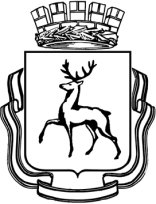 АДМИНИСТРАЦИЯ ГОРОДА НИЖНЕГО НОВГОРОДАПОСТАНОВЛЕНИЕ┌							    ┐Об утверждении муниципальной программы города Нижнего Новгорода «Обеспечение граждан города Нижнего Новгорода доступным и комфортным жильем» на 2023 – 2028 годыВ соответствии со статьей 52 Устава города Нижнего Новгорода, постановлением администрации города Нижнего Новгорода от 08.04.2014 № 1228 «Об утверждении Порядка разработки, реализации и оценки эффективности муниципальных программ Нижнего Новгорода и Методических рекомендаций по разработке и реализации муниципальных программ города Нижнего Новгорода» администрация города Нижнего Новгорода постановляет:1. Утвердить прилагаемую муниципальную программу «Обеспечение граждан города Нижнего Новгорода доступным и комфортным жильем» на  2023 - 2028 годы (далее - Программа).2. Признать утратившими силу с 01.01.2023 в части действия Программы на 2023 и 2024 годы:постановление администрации города Нижнего Новгорода от 21.12.2018 
№ 3658 «Об утверждении муниципальной программы «Обеспечение граждан города Нижнего Новгорода доступным и комфортным жильем» на 2019 - 2024 годы»;постановление администрации города Нижнего Новгорода от 11.04.2019 
№ 1137 «О внесении изменений в постановление администрации города Нижнего Новгорода от 21.12.2018 № 3658»;постановление администрации города Нижнего Новгорода от 14.05.2019 
№ 1519 «О внесении изменений в постановление администрации города Нижнего Новгорода от 21.12.2018 № 3658»;постановление администрации города Нижнего Новгорода от 02.09.2019 
№ 3039 «О внесении изменений в постановление администрации города Нижнего Новгорода от 21.12.2018 № 3658»;постановление администрации города Нижнего Новгорода от 05.12.2019 
№ 4816 «О внесении изменений в постановление администрации города Нижнего Новгорода от 21.12.2018 № 3658»;постановление администрации города Нижнего Новгорода от 02.03.2020 
№ 753 «О внесении изменений в постановление администрации города Нижнего Новгорода от 21.12.2018 № 3658»;постановление администрации города Нижнего Новгорода от 23.06.2020 
№ 2114 «О внесении изменений в постановление администрации города Нижнего Новгорода от 21.12.2018 № 3658»;постановление администрации города Нижнего Новгорода от 10.08.2020 
№ 2809 «О внесении изменений в постановление администрации города Нижнего Новгорода от 21.12.2018 № 3658»;постановление администрации города Нижнего Новгорода от 27.11.2020 
№ 4470 «О внесении изменений в постановление администрации города Нижнего Новгорода от 21.12.2018 № 3658»; постановление администрации города Нижнего Новгорода от 16.03.2021 
№ 1020 «О внесении изменений в постановление администрации города Нижнего Новгорода от 21.12.2018 № 3658»;постановление администрации города Нижнего Новгорода от 20.05.2021 
№ 2061 «О внесении изменений в постановление администрации города Нижнего Новгорода от 21.12.2018 № 3658»;постановление администрации города Нижнего Новгорода от 24.08.2021 
№ 3507 «О внесении изменений в постановление администрации города Нижнего Новгорода от 21.12.2018 № 3658»;постановление администрации города Нижнего Новгорода от 16.11.2021 
№ 5054 «О внесении изменений в постановление администрации города Нижнего Новгорода от 21.12.2018 № 3658»;постановление администрации города Нижнего Новгорода от 10.03.2022 
№ 930 «О внесении изменений в постановление администрации города Нижнего Новгорода от 21.12.2018 № 3658»;постановление администрации города Нижнего Новгорода от 13.05.2022 
№ 2073 «О внесении изменений в постановление администрации города Нижнего Новгорода от 21.12.2018 № 3658»;постановление администрации города Нижнего Новгорода от 09.08.2022 
№ 4007 «О внесении изменений в постановление администрации города Нижнего Новгорода от 21.12.2018 № 3658»;постановление администрации города Нижнего Новгорода от 11.11.2022   № 6060  «О внесении изменений в постановление администрации города Нижнего Новгорода от 21.12.2018 № 3658».     3. Управлению по связям со СМИ администрации города Нижнего Новгорода обеспечить опубликование настоящего постановления в официальном печатном средстве массовой информации - газете «День города. Нижний Новгород».4. Департаменту правового обеспечения администрации города Нижнего Новгорода (Киселева С.Б.) обеспечить размещение настоящего постановления на официальном сайте администрации города Нижнего Новгорода в информационно-телекоммуникационной сети «Интернет».5. Контроль за исполнением настоящего постановления возложить на первого заместителя главы администрации города Нижнего Новгорода Сивохина Д.Г.6. Установить начало срока действия Программы с 01.01.2023.Глава города                                                                                                 Ю.В.ШалабаевИ.В.Гор439 12 24МУНИЦИПАЛЬНАЯ ПРОГРАММА«ОБЕСПЕЧЕНИЕ ГРАЖДАН ГОРОДА НИЖНЕГО НОВГОРОДАДОСТУПНЫМ И КОМФОРТНЫМ ЖИЛЬЕМ» НА 2023 - 2028 ГОДЫ(далее - Программа)1. Паспорт Программы2. Текстовая часть Программы2.1. Характеристика текущего состоянияОбщий совокупный объем ввода жилья на территории города Нижнего Новгорода в период с 2017 по 2021 год составил 2 274,1 кв.метров, максимальный объем ввода зафиксирован в 2020 году и составил 522,94 кв.метров. По итогам 2021 года объем ввода жилья составил 484,9 кв.метров, из которых многокваритирные дома – 313,7 кв.метров, индивидуальное жилищное строительство – 171,2 тыс.кв.метров.За последние 5 лет обеспеченность населения площадью жилья увеличилась и составила в 2021 году 26,16 кв.метров в среднем на одного жителя. В то же время это ниже аналогичного показателя в среднем по Российской Федерации (27,7 кв.метров) и по Приволжскому  федеральному округу (28,9 кв.метров).Приоритеты и цели государственной политики в жилищной сфере определены в Указе Президента Российской Федерации от 07.05.2018 № 204 «О национальных целях и стратегических задачах развития Российской Федерации на период до 2024 года», Указе Президента Российской Федерации от 21.07.2020 № 474 «О национальных целях развития Российской Федерации на период до 2030 года» и государственной программой Российской Федерации «Обеспечение доступным и комфортным жильем и коммунальными услугами граждан Российской Федерации», утвержденной постановлением Правительства Российской Федерации от 30.12.2017 № 1710.Основным приоритетом государственной политики в жилищно-коммунальной сфере являются обеспечение доступности жилья для всех категорий граждан, а также соответствие объема комфортности жилищного фонда потребностям населения.Одним из направлений обеспечения комфортных условий проживания населения является  улучшение жилищных условий граждан, проживающих в жилых домах, не отвечающих установленным санитарным и техническим требованиям, то есть аварийных и ветхих домах. Проблема аварийного жилищного фонда - источник целого ряда отрицательных социальных тенденций. Условия проживания в аварийном жилищном фонде негативно влияют на здоровье граждан и на демографию, понижают социальный статус гражданина, не дают возможности реализовать право на приватизацию жилого помещения. В целях решения данной задачи администрацией города Нижнего Новгорода проводится активная  работа по ликвидации аварийного жилищного фонда на территории города.В качестве способов обеспечения сокращения непригодного для проживания жилищного фонда используются:строительство многоквартирных домов по муниципальному заказу;приобретение жилых помещений для предоставления гражданам, переселяемым из жилых помещений аварийного жилищного фонда, занимаемых по договорам социального найма;выплата возмещения собственникам жилых помещений аварийного жилищного фонда;реализация договоров о развитии застроенных территорий. Учитывая ограниченные возможности городского бюджета, администрация города стремится максимально использовать ресурсы вышестоящих бюджетов.Так, расселение домов, признанных аварийными до 1 января 2017 года, происходит с использованием средств государственной корпорации - Фонда содействия реформированию жилищно-коммунального хозяйства (далее – Фонд содействия реформированию ЖКХ), областного и городского бюджетов в рамках Федерального закона от 21 июля 2007 года № 185-ФЗ «О Фонде содействия реформированию жилищно-коммунального хозяйства». По состоянию на 01.11.2022 при финансовой поддержке Фонд содействия реформированию ЖКХ расселено  21,4 тыс.кв.метров из 57,7 тыс.кв.метров аварийного жилья, переселено 2 242 человек из 4707 человек, проживающих в таком жилье. Кроме того, произведена условная контрактация (заключены муниципальные контракты на приобретение жилых помещений путем участия в долевом строительстве многоквартирного дома и строительство 2 многоквартирных жилых домов на основании муниципальных контрактов) на расселение 22,3 тыс.кв.метров аварийного жилья. Всего на территории города Нижнего Новгорода за период с 01.01.2019 по  01.11.2022 в рамках реализации муниципальной программы «Обеспечение граждан города Нижнего Новгорода доступным и комфортным жильем» на 2019 – 2024 годы» (утв. постановлением администрации города Нижнего Новгорода от 21.12.2018 № 3658) с использованием бюджетных средств  расселено 31,9 тыс.кв.метров.  Основным фактором, препятствующим устойчивому сокращению непригодного для проживания жилищного фонда, является ежегодный прирост и, соответственно, накопление жилищного фонда, который признается аварийным по итогам его обследования. Нижний Новгород является старинным городом, в котором располагается большое количество 1-2-этажных деревянных жилых домов, а также шлакоблочных домов и домов «народной стройки». Жилой фонд постепенно стареет и перечень аварийных домов  увеличивается. Домов 5 и 6 категории (с высоким уровнем конструктивного износа) на территории города более 3000. На территории города статус аварийности приобретают ежегодно не менее 18 тыс.кв.метров жилищного фонда.Для активизации расселения домов, признанных аварийными после 1 января 2017 года, администрация города Нижнего Новгорода планирует принять участие в мероприятиях новой программы расселения аварийного жилья, реализуемой Фондом содействия реформированию ЖКХ. Новая программа охватывает многоквартирные дома, которые признаны аварийными и подлежащими сносу или реконструкции в связи с физическим износом в процессе их эксплуатации с 1 января 2017 года до 1 января 2022 года. При финансовой поддержке средств Фонда содействия реформированию ЖКХ планируется расселить 282 многоквартирных дома, что составит порядка 85,1 тыс.кв.метров аварийного жилья. На текущий момент без учета домов, расселяемых и планируемых к расселению при поддержке Фонда содействия реформированию ЖКХ, у администрации города существуют обязательства по расселению 40 многоквартирных домов, признанных аварийными и подлежащими сносу (общая площадь, подлежащая расселению – 35,5 тыс.кв.метров), а также обязательства по предоставлению 51 благоустроенного жилого помещения нанимателям жилых помещений, проживающих в аварийном жилье. Несмотря на создание основ функционирования рынка жилья, приобретение и строительство жилья с использованием рыночных механизмов на практике пока доступны лишь ограниченному кругу семей - семьям с высокими доходами. Одним из направлений обеспечения доступности жилья является оказание государственной поддержки в решении жилищной проблемы гражданам, нуждающимся в улучшении жилищных условий, путем предоставления социальных выплат с использованием средств федерального, областного и городского бюджетов на приобретение жилья.По данным на 01.10.2022 года, на учете в качестве нуждающихся в жилых помещениях в администрациях районов города Нижнего Новгорода состоят 11 298 семьей.Государственная поддержка для решения жилищных проблем за счет средств местного бюджета, в том числе с привлечением средств вышестоящих бюджетов, оказывается следующим категориям граждан:молодым семьям;работникам муниципальной бюджетной сферы;семьям, в которых одновременно родились трое и более детей.За период  2019 - 2022 годов 61 молодая семья, проживающая на территории города,   улучшила свои жилищные условия с использованием социальной выплаты на приобретение жилого помещения или строительство индивидуального жилого дома. Площадь жилых помещений, приобретенных молодыми семьями с использованием мер поддержки, составила 2,8 тыс.кв.м.  Обеспеченность социальными выплатами молодых семей по итогам 2022 года составила 10,4%.Несмотря на достигнутые результаты, остается значительное число молодых семей, признанных нуждающимися в улучшении жилищных условий, не обеспеченных жильем.На 2023 год количество молодых семей, нуждающихся в улучшении жилищных условий и изъявивших желание стать участниками программных мероприятий, связанных с обеспечением жильём молодых семей в рамках подпрограммы «Обеспечение жильем молодых семей Нижегородской области» государственной программы «Развитие жилищного строительства и государственная поддержка граждан по обеспечению жильем на территории Нижегородской области», утвержденной постановлением Правительства Нижегородской области от 30.04.2014 № 302 (на федеральном уровне – в состав участников ведомственной целевой программы « Оказание государственной поддержки гражданам в обеспечении жильем и оплате жилищно-коммунальных услуг» государственной программы РФ «Обеспечение доступным и комфортным жильем и коммунальными услугами граждан Российской Федерации», утвержденной постановлением Правительства Российской Федерации от 30.12.2017 № 1710), составляет 72 семьи и интерес молодых семей к реализации указанных мероприятий не снижается.Проблемой остается недостаточный объем бюджетных средств, направляемых на предоставление социальных выплат молодым семьям-участникам программных мероприятий. Так как участие связано с ограничением возраста молодых семей, при достижении возраста 35 лет одним из супругов молодая семья, так и не получив социальную выплату, выбывает из числа участников.Жилищная проблема также остается актуальной для работников муниципальной бюджетной сферы, поскольку уровень оплаты труда не позволяет гражданам иметь собственные накопления на приобретение жилья.В результате реализации мероприятий по предоставлению работникам муниципальной бюджетной сферы безвозмездных субсидий (социальных выплат) на строительство или приобретение жилья за счет средств городского бюджета за период 2019 – 2022 годов оказана поддержка в решении жилищных проблем 22 работникам муниципальной бюджетной сферы. С учетом членов семей работников муниципальной бюджетной сферы улучшены жилищные условия 78 граждан. Площадь приобретенных жилых помещений при поддержке средств городского бюджета составила 1,2 тыс.кв.м.По состоянию на 01.10.2022 в списке на получение безвозмездных субсидий (социальных выплат) на строительство или приобретение жилья за счет средств городского бюджета состоят 46 семьи работников муниципальной бюджетной сферы города Нижнего Новгорода.Обеспеченность социальными выплатами работников муниципальной бюджетной сферы по итогам 2022 года составила – 7,5%.Для поддержки семей, в которых одновременно родились трое и более детей, нуждающихся в улучшении жилищных условий, также выделяются социальные выплаты на строительство или приобретение жилья из городского бюджета.За период 2012- 2022 годов 12 семей города Нижнего Новгорода, в которых родились трое и более детей, улучшили свои жилищные условия с использованием средств социальной выплаты на строительство и приобретение жилья.Обеспеченность социальными выплатами семей, в которых одновременно родились трое и более детей, нуждающихся в улучшении жилищных условий, составляет 100%.Обеспечивается  исполнение принятых администрацией города Нижнего Новгорода обязательств по перечислению компенсации части платежа по ипотечным жилищным кредитам (займам) в рамках основного мероприятия 1 «Субсидии на компенсацию части платежа по полученным гражданами - участниками социальной (льготной) ипотеки ипотечным жилищным кредитам (займам) в рамках областной целевой программы «Ипотечное жилищное кредитование населения Нижегородской области» на 2009 - 2020 годы», утвержденной постановлением Правительства Нижегородской области от 30 июля 2009 года № 548» государственной программы «Развитие жилищного строительства и государственная поддержка граждан по обеспечению жильем на территории Нижегородской области», утвержденной постановлением Правительства Нижегородской области от 30 апреля 2014 года № 302. По состоянию на 01.10.2022 года из 112 участников программы  обязательства администрации города Нижнего Новгорода по ежемесячному перечислению компенсации части платежа по ипотечным жилищным кредитам, заключенным до 31.12.2012 г., исполнены в полном объеме перед 104 гражданами. Кроме того, за счет средств областного и (или) федерального бюджетов осуществляется выполнение государственных полномочий по обеспечению жильем в форме предоставления единовременной денежной выплаты на строительство или приобретение жилого помещения граждан, установленных статьей 2 Закона Нижегородской области от 30.09.2008 № 116-З «О наделении органов местного самоуправления муниципальных районов, муниципальных округов, городских округов Нижегородской области отдельными государственными полномочиями в области жилищных отношений». По состоянию на 01.10.2022 г. на учете нуждающихся в жилых помещениях (имеющих право на предоставление социальной выплаты) состоит 418 семьи, подлежащие обеспечению жильем, в том числе 205 инвалидов и семей, имеющих детей-инвалидов, 172 гражданина, страдающих тяжелыми формами хронических заболеваний и 41 ветеран и инвалид боевых действий. Предоставление социальной выплаты на улучшение жилищных условий носит заявительный характер. Реализация настоящей Программы позволит продолжить исполнение мероприятий по обеспечению населения города Нижнего Новгорода доступным и комфортным жильем и улучшить ситуацию с обеспеченностью жильем граждан, проживающих на территории города Нижнего Новгорода.2.2. Цели и задачи ПрограммыЦель Программы: улучшение жилищных условий граждан.Задачи Программы:улучшение жилищных условий граждан, проживающих в жилых домах, не отвечающих установленным санитарным и техническим требованиям;предоставление социальной поддержки отдельным категориям граждан для решения жилищных проблем;В рамках Программы предусматривается осуществить комплекс взаимоувязанных мероприятий по обеспечению реализации права на улучшение жилищных условий проживающих на территории города граждан, содействию развития жилищного строительства на территории города Нижнего Новгорода.Программа включает следующие подпрограммы:«Ликвидация аварийного жилищного фонда на территории города» (пункт 3.1 настоящей Программы);«Оказание мер государственной поддержки отдельным категориям граждан для улучшения жилищных условий» (пункт 3.2 настоящей Программы);2.3. Сроки и этапы реализации ПрограммыРеализация Программы рассчитана на период 2023-2028 годов и осуществляется в один этап.Финансирование обязательств бюджета города Нижнего Новгорода, возникших в процессе реализации Программы, будет осуществляться также в период после 2028 года.2.4. Целевые индикаторы ПрограммыИнформация о составе и значениях целевых индикаторов Программы приведена в таблице 1.Таблица 1Сведения о целевых индикаторах ПрограммыИнформация о методике расчета целевых индикаторов приведена в таблице 2.Таблица 2Методика расчета целевых индикаторов Программы2.5. Меры правового регулирования ПрограммыДля достижения целей Программы принятие нормативных правовых актов не требуется.2.6. Муниципальные унитарные предприятия, хозяйственные общества, акции (доли) в уставном капитале которых принадлежат муниципальному образованию город Нижний Новгород, общественные, научные и иные организации в реализации мероприятий Программы участия не принимают.2.7. Обоснование объема финансовых ресурсовТаблица 4Ресурсное обеспечение реализации Программы за счет средств бюджета города Нижнего Новгорода242.8. Анализ рисков реализации ПрограммыНегативное влияние на реализацию Программы может оказать недостаточное финансирование Программы из городского бюджета, а также нестабильная ситуация на рынке жилья.В целях минимизации негативного влияния следует рассмотреть возможность привлечения средств федерального и областного бюджетов, средств инвесторов, а также разработку иных программных механизмов, направленных на улучшение жилищных условий граждан. 3. Подпрограммы Программы3.1. Подпрограмма«Ликвидация аварийного жилищного фонда на территории города»(далее - Подпрограмма 1)3.1.1. Паспорт Подпрограммы 13.1.2. Текстовая часть Подпрограммы 13.1.2.1. Характеристика текущего состоянияОсновной задачей Подпрограммы являются ликвидация аварийного жилищного фонда на территории города и создание необходимых условий для увеличения объемов жилищного строительства.Расселение ветхих и аварийных жилых домов является одной из приоритетных задач администрации города Нижнего Новгорода, как в развитии строительного потенциала региона, так и в социальной сфере.  Нижний Новгород является старинным городом, в котором располагается большое количество 1-2-этажных деревянных жилых домов, а также шлакоблочных домов и домов «народной стройки». На текущий момент на территории города насчитывается порядка 1615 ветхих и 574 аварийных домов. Жилой фонд постепенно стареет и перечень аварийных домов  увеличивается. Домов 5 и 6 категории (с высоким уровнем конструктивного износа) на территории города более 3000. Ежегодно статус аварийности приобретают не менее 18 тыс.кв.метров жилищного фонда.Ранее расселение аварийных домов на территории Нижегородской области осуществлялось преимущественно в рамках региональных программ переселения жителей аварийных домов с участием средств Фонда развития ЖКХ. 3а 2007-2017 годы с использованием средств Фонда развития ЖКХ было расселено около 200 домов. В Нижнем Новгороде полностью решена задача по расселению аварийных домов, признанных таковыми до 01.01.2012 года. Администрацией города Нижнего Новгорода проанализирована количественная и финансовая потребность в расселении жителей аварийных домов, со сроками отселения 2013-2027 годов. Общая суммарная потребность на расселение всех домов, признанных аварийными на территории города Нижнего Новгорода, составляет около 19 млрд. рублей.Учитывая ограниченные возможности городского бюджета решения данной задачи возможно только при поддержке средств вышестоящих бюджетов. В целях получения финансовой поддержки на расселение жителей аварийного жилищного фонда администрацией города Нижнего Новгорода проведена работа по включению города Нижнего Новгорода в состав участников государственной региональной адресной программы «Переселение граждан из аварийного жилищного фонда на территории Нижегородской области на 2019-2023годы», утвержденной постановлением Правительства Нижегородской области от 29.03.2019 № 168, (национальный проект «Жилье и городская среда», федеральный проект «Обеспечение устойчивого сокращения непригодного для проживания жилищного фонда»). В рамках указанной программы бюджету города Нижнего Новгорода предусмотрена финансовая поддержка за счет средств областного бюджета и средств Фонда содействия реформированию ЖКХ на переселение граждан из многоквартирных домов, признанных в установленном порядке по причине физического износа в процессе эксплуатации аварийными до 01.01.2017 года. Общий объем финансовой поддержки на период 2019-2023 гг. составит более 3,7 млрд. руб.Финансовая поддержка предоставляется при выполнении следующих обязательных условий:обеспечение долевого финансирования мероприятий по переселению граждан из аварийного жилищного фонда за счет собственных средств бюджета города Нижнего Новгорода (в пределах установленной государственной региональной адресной программой стоимости приобретения 1 кв. м жилых помещений);обеспечение финансирования за счет собственных средств бюджета города Нижнего Новгорода превышения фактической стоимости приобретения 1 кв.м благоустроенных жилых помещений в рамках заключенных муниципальных контрактов над стоимостью приобретения 1 кв.м жилых помещений, установленной государственной региональной адресной программой;обеспечение мероприятий по улучшению жилищных условий граждан, переселяемых из аварийного жилищного фонда, то есть финансирование за счет собственных средств бюджета города Нижнего Новгорода дополнительной площади благоустроенных жилых помещений, приобретаемых в рамках заключенных муниципальных контрактов;учет сведений о многоквартирных домах и жилых домах, признанных аварийными, в автоматизированной информационной системе «Реформа ЖКХ» 2.0 Фонда содействия реформированию ЖКХ в сети Интернет по адресу: ais.reformagkh.ru в соответствии с установленным министерством строительства Нижегородской области порядке.Очередность расселения многоквартирных домов определяется исходя из даты признания таких домов аварийными. В досрочном (внеочередном) порядке подлежат расселению многоквартирные дома, по которым имеются судебные решения, предписывающие досрочное расселение домов или отдельных жилых помещений в таких домах, а также дома с угрозой обрушения (подтверждается решением комиссии по предупреждению и ликвидации чрезвычайных ситуаций и обеспечению пожарной безопасности города Нижнего Новгорода). В рамках реализации мероприятий по переселению граждан из аварийного жилищного фонда администрация города Нижнего Новгорода осуществляет:выплату лицам, в чьей собственности находятся жилые помещения, входящие в аварийный жилищный фонд, выкупной цены в соответствии со статьей 32 Жилищного кодекса Российской Федерации;приобретение жилых помещений у застройщиков или иных лиц, не являющихся застройщиками, в многоквартирных домах, а также в домах, указанных в пункте 2 части 2 статьи 49 Градостроительного кодекса Российской Федерации;приобретение жилых помещений в многоквартирных домах, а также в домах, указанных в пункте 2 части 2 статьи 49 Градостроительного кодекса Российской Федерации, строительство которых не завершено, включая многоквартирные дома, строящиеся (создаваемые) с привлечением денежных средств граждан и (или) юридических лиц;строительство многоквартирных домов, а также домов, указанных в пункте 2 части 2 статьи 49 Градостроительного кодекса Российской Федерации, на основании муниципальных контрактов, содержащих положения о передаче земельного участка на праве безвозмездного срочного пользования для строительства таких домов в соответствии с пунктом 5 части 2 статьи 39.10 Земельного кодекса Российской Федерации непосредственно подрядчикам, с которыми заключены такие контракты. В 2022 году администрацией города Нижнего Новгорода начато строительство двух многоквартирных домов в Автозаводском районе г. Нижнего Новгорода (по ул. Дружаева, д.1а и по ул. Героя Васильева, 33). В двух домах будет не менее 250 квартир общей площадью порядка 12,3 тыс.кв.м. Приобретенные (построенные) благоустроенные жилые помещения предоставляются гражданам на основании:договоров социального найма с нанимателями жилых помещений в связи с выселением в порядке, установленном статьями 86 и 89 Жилищного кодекса Российской Федерации;договоров мены на изымаемые у собственников жилых помещений в аварийных многоквартирных домах в соответствии с частью 8 статьи 32 Жилищного кодекса Российской Федерации.  Реализация указанных мероприятий осуществляется в четыре этапа:1 этап - с 01.01.2019 г. по 31.12.2020 г.;2 этап - с 01.01.2020 г. по 31.12.2021 г.;3 этап - с 01.01.2021 г. по 31.12.2022 г.;4 этап - с 01.01.2022 г. по 31.12.2023 г.Всего при поддержке средств областного бюджета и средств Фонда содействия реформированию ЖКХ к 01.01.2024 году администрацией города Нижнего Новгорода планируется расселить  1940 аварийных жилых помещения общей площадью  58 019,64 кв.метров, переселить  4710 граждан из 192 многоквартирных домов. По состоянию на 01.11.2022  расселено  21,4 тыс.кв.метров, переселено 2 242 человек, проживающих в таком жилье. Кроме того, произведена условная контрактация (заключены муниципальные контракты на приобретение жилых помещений путем участия в долевом строительстве многоквартирного дома и строительство 2 многоквартирных жилых домов на основании муниципальных контрактов) на расселение 22,3 тыс.кв. метров аварийного жилья. Для активизации расселения домов, признанных аварийными после 1 января 2017 года, администрация города Нижнего Новгорода планирует принять участие в мероприятиях новой программы расселения аварийного жилья, реализуемой Фондом содействия реформированию ЖКХ. Новая программа охватывает многоквартирные дома, которые признаны аварийными и подлежащими сносу или реконструкции в связи с физическим износом в процессе их эксплуатации с 1 января 2017 года до 1 января 2022 года. В рамках участия в указанной программе при поддержке средств областного бюджета и средств Фонда содействия реформированию ЖКХ администрацией города Нижнего Новгорода планируется расселить 282 многоквартирных дома (общая площадь, подлежащая расселению – 85,1 тыс.кв. метров).В целях расселения жителей многоквартирного дома №17 литера А по ул. Краснодонцев, признанного аварийным и подлежащим сносу в следствии чрезвычайной ситуации техногенного характера (взрыва бытового газа), в 2021 году администрацией города Нижнего Новгорода начато строительство многоквартирного дома № 1 (по генплану), расположенного по адресу: г.Нижний Новгород, Автозаводский район, ул.Героя Васильева, 31, земельный участок № 1. Окончание строительства запланировано на 2023 год. Строительство дома ведется при поддержке средств областного бюджета в рамках реализации государственной программы «Развитие жилищного строительства и государственная поддержка граждан по обеспечению жильем на территории Нижегородской области», утвержденной постановлением правительства Нижегородской области от 30.04.2014 № 302.На текущий момент без учета домов, расселяемых и планируемых к расселению при поддержке Фонда содействия реформированию ЖКХ, у администрации города дополнительно существуют обязательства по расселению 40 многоквартирных домов, признанных аварийными и подлежащими сносу (общая площадь, подлежащая расселению – 35,5 тыс.кв. метров), а также обязательства по предоставлению 51 благоустроенного жилого помещения нанимателям жилых помещений, проживающих в аварийном жилье. Общая потребность в бюджетных средствах составляет порядка 1,3 млрд. руб. В целях исполнения указанных обязательств администрацией города Нижнего Новгорода прорабатывается возможность привлечения средств вышестоящих бюджетов.Следует отметить, что помимо выполнения государственных обязательств по реализации права на улучшение жилищных условий граждан, проживающих в аварийном жилищном фонде, все обозначенные мероприятия также будут способствовать развитию (увеличению) жилищного строительства на территории города.Сфера жилищного строительства в городе характеризуется следующим образом.Ввод жилья в городе Нижнем Новгородев 2017 - 2021 гг. в тыс. кв. м3.1.2.2. Задачи Подпрограммы 1Задача Подпрограммы 1: создание условий для увеличения объемов жилищного строительства, в том числе для переселения граждан из аварийного жилищного фонда.3.1.2.3. Сроки и этапы реализации Подпрограммы 1Реализация Подпрограммы 1 рассчитана на период 2023 - 2028 годов и осуществляется в один этап.3.1.2.4. Целевые индикаторы Подпрограммы 1Информация о составе и значениях целевых индикаторов Подпрограммы 1 приведена в таблице 1 Программы.3.2. Подпрограмма«Оказание мер государственной поддержки отдельным категориям граждан для улучшения жилищных условий»(далее - Подпрограмма 2)3.2.1. Паспорт Подпрограммы 23.2.2. Текстовая часть Подпрограммы 23.2.2.1. Характеристика текущего состоянияОдним из способов решения жилищной проблемы отдельных категорий граждан, в том числе молодых семей, работников муниципальной бюджетной сферы, семей, в которых одновременно родились трое и более детей, нуждающихся в улучшении жилищных условий, является оказание им финансовой поддержки путем предоставления социальных выплат из бюджета на приобретение жилья или ежемесячной компенсации части платежа по ипотечным кредитам. Реализация мероприятий по обеспечению жильем молодых семей в городе Нижнем Новгороде демонстрирует ежегодный рост числа молодых семей, желающих получить государственную поддержку в решении жилищной проблемы.По ряду оценок, одна из основных причин сокращения населения заключается в отсутствии перспектив решения жилищной проблемы молодого населения. Молодежь не менее чем другие возрастные группы населения нуждается в жилье, так как именно в этом возрасте создаются семьи. Отсутствие жилья для молодой семьи является частой причиной разводов, ведет к снижению рождаемости.Подпрограмма 2 предусматривает реализацию мероприятий по оказанию поддержки молодых семей, нуждающихся в улучшении жилищных условий, в целях стимулирования и закрепления положительных тенденций в изменении демографической ситуации в городе Нижнем Новгороде.Механизм реализации Подпрограммы 2 в части предоставления социальной поддержки молодым семьям регулируется отдельным правовым актом.Предоставление социальных выплат работникам муниципальной сферы осуществляется на основании постановления городской Думы города Нижнего Новгорода от 16.06.2004 № 35 «Об утверждении положения о порядке и условиях предоставления гражданам, нуждающимся в улучшении жилищных условий, безвозмездных субсидий (социальных выплат) на строительство или приобретение жилья за счет средств городского бюджета». Работа по реализации мероприятий организована в соответствии с постановлением администрации города Нижнего Новгорода от 15.08.2008 № 3825 «Об утверждении документов», постановлением администрации города Нижнего Новгорода от 06.10.2008 № 4615 «Об утверждении примерной формы договора», постановлением администрации города Нижнего Новгорода от 05.09.2008 № 4141 «О комиссии по рассмотрению заявлений граждан на предоставление безвозмездной субсидии из городского бюджета».Финансовая поддержка работников муниципальной бюджетной сферы при решении жилищной проблемы создаст условия для привлечения специалистов в учреждения системы образования, культуры, спорта и позволит повысить эффективность работы органов местного самоуправления.Предоставление социальных выплат семьям, в которых одновременно родились трое и более детей, производится в соответствии с решением городской Думы города Нижнего Новгорода от 20.04.2011 № 45 «Об утверждении положения о порядке и условиях предоставления семьям, в которых одновременно родились трое и более детей, социальной выплаты на строительство или приобретение жилья за счет средств городского бюджета». Работа по реализации мероприятий организована в соответствии с постановлением администрации города Нижнего Новгорода от 19.07.2012 № 2933 «Об организации работы по реализации Положения о порядке и условиях предоставления семьям, в которых одновременно родились трое и более детей, социальной выплаты на строительство или приобретение жилья за счет средств городского бюджета, утвержденного решением городской Думы города Нижнего Новгорода от 20.04.2011 № 45» и постановлением администрации города Нижнего Новгорода от 15.07.2011 № 2824 «О комиссии по рассмотрению заявлений на предоставление социальной выплаты из городского бюджета семьям, в которых одновременно родились трое и более детей».Также осуществляется перечисление компенсации по основному мероприятию 1 «Субсидии на компенсацию части платежа по полученным гражданами – участниками социальной (льготной) ипотеки ипотечным жилищным кредитам (займам) в рамках областной целевой программы «Ипотечное жилищное кредитование населения Нижегородской области» на 2009 – 2020 годы», утвержденной постановлением Правительства Нижегородской области от 30 июля 2009 года № 548» государственной программы «Развитие жилищного строительства и государственная поддержка граждан по обеспечению жильем на территории Нижегородской области», утвержденной постановлением Правительства Нижегородской области от 30 апреля 2014 года № 302.Кроме того, в рамках Подпрограммы 2 осуществляется выполнение государственных полномочий по обеспечению жильем в форме предоставления единовременной денежной выплаты на строительство или приобретение жилого помещения граждан, установленных статьей 2 Закона Нижегородской области от 30.09.2008 № 116-З «О наделении органов местного самоуправления муниципальных районов, муниципальных округов, городских округов Нижегородской области отдельными государственными полномочиями в области жилищных отношений» За счет средств субвенций областного и федерального бюджетов, выделяемых бюджету города Нижнего Новгорода, предоставляются социальные выплаты ветеранам и инвалидам ВОВ, ветеранам и инвалидам боевых действий, инвалидам и семьям, имеющим детей-инвалидов,  и гражданам, страдающим тяжелыми формами хронических заболеваний. Списки граждан – получателей социальных выплат утверждается приказом министерства социальной политики Нижегородской области. 3.2.2.2. Задачи Подпрограммы 2Задача Подпрограммы 2: предоставление социальной поддержки отдельным категориям граждан для решения жилищных проблем, в том числе молодым семьям, работникам муниципальной бюджетной сферы, семьям, в которых одновременно родились трое и более детей, ветеранов боевых действий и приравненных к указанной категории граждан, а также инвалидов и семей, имеющих детей-инвалидов, нуждающихся в улучшении жилищных условий.3.2.2.3. Сроки и этапы реализации Подпрограммы 2Реализация Подпрограммы 2 рассчитана на период 2023 - 2028 годов и осуществляется в один этап.Финансирование обязательств бюджета города Нижнего Новгорода, возникших в процессе реализации Подпрограммы 2, будет осуществляться также в период после 2028 года.3.2.2.4. Целевые индикаторы Подпрограммы 2Информация о составе и значениях целевых индикаторов приведена в таблице 1 Программы.4. Оценка планируемой эффективности ПрограммыОценка эффективности выполнения Программы проводится для оценки вклада Программы в экономическое и социальное развитие города Нижнего Новгорода, исходя из степени реализации основных мероприятий и достижения запланированных индикаторов.Критериями экономической эффективности является снижение стоимости одного квадратного метра жилья.Критериями социальной эффективности являются:улучшение жилищных условий населения города Нижнего Новгорода, в том числе отдельных категорий граждан по мере возможностей бюджетов всех уровней;увеличение уровня обеспеченности жильем;рост годового объема ввода жилья;повышение доступности приобретения жилья;развитие и закрепление положительных демографических тенденций в обществе.315. План реализации муниципальной программыТаблица 5План реализации Программы на 2023 год______________________________№Ответственный исполнитель ПрограммыДепартамент строительства и капитального ремонта администрации города Нижнего Новгорода (далее - ДС)Департамент строительства и капитального ремонта администрации города Нижнего Новгорода (далее - ДС)Департамент строительства и капитального ремонта администрации города Нижнего Новгорода (далее - ДС)Департамент строительства и капитального ремонта администрации города Нижнего Новгорода (далее - ДС)Департамент строительства и капитального ремонта администрации города Нижнего Новгорода (далее - ДС)Департамент строительства и капитального ремонта администрации города Нижнего Новгорода (далее - ДС)Департамент строительства и капитального ремонта администрации города Нижнего Новгорода (далее - ДС)Соисполнители ПрограммыАдминистрации районов города Нижнего НовгородаМуниципальное казенное учреждение города Нижнего Новгорода «Главное управление по капитальному строительству города Нижнего Новгорода" (далее - МКУ «ГлавУКС г. Н.Новгорода»)Муниципальное казенное учреждение «Нижегородское жилищное агентство» (далее - МКУ «Нижегороджилагентство»)Администрации районов города Нижнего НовгородаМуниципальное казенное учреждение города Нижнего Новгорода «Главное управление по капитальному строительству города Нижнего Новгорода" (далее - МКУ «ГлавУКС г. Н.Новгорода»)Муниципальное казенное учреждение «Нижегородское жилищное агентство» (далее - МКУ «Нижегороджилагентство»)Администрации районов города Нижнего НовгородаМуниципальное казенное учреждение города Нижнего Новгорода «Главное управление по капитальному строительству города Нижнего Новгорода" (далее - МКУ «ГлавУКС г. Н.Новгорода»)Муниципальное казенное учреждение «Нижегородское жилищное агентство» (далее - МКУ «Нижегороджилагентство»)Администрации районов города Нижнего НовгородаМуниципальное казенное учреждение города Нижнего Новгорода «Главное управление по капитальному строительству города Нижнего Новгорода" (далее - МКУ «ГлавУКС г. Н.Новгорода»)Муниципальное казенное учреждение «Нижегородское жилищное агентство» (далее - МКУ «Нижегороджилагентство»)Администрации районов города Нижнего НовгородаМуниципальное казенное учреждение города Нижнего Новгорода «Главное управление по капитальному строительству города Нижнего Новгорода" (далее - МКУ «ГлавУКС г. Н.Новгорода»)Муниципальное казенное учреждение «Нижегородское жилищное агентство» (далее - МКУ «Нижегороджилагентство»)Администрации районов города Нижнего НовгородаМуниципальное казенное учреждение города Нижнего Новгорода «Главное управление по капитальному строительству города Нижнего Новгорода" (далее - МКУ «ГлавУКС г. Н.Новгорода»)Муниципальное казенное учреждение «Нижегородское жилищное агентство» (далее - МКУ «Нижегороджилагентство»)Администрации районов города Нижнего НовгородаМуниципальное казенное учреждение города Нижнего Новгорода «Главное управление по капитальному строительству города Нижнего Новгорода" (далее - МКУ «ГлавУКС г. Н.Новгорода»)Муниципальное казенное учреждение «Нижегородское жилищное агентство» (далее - МКУ «Нижегороджилагентство»)Подпрограммы Программы«Ликвидация аварийного жилищного фонда на территории города»«Оказание мер государственной поддержки отдельным категориям граждан для улучшения жилищных условий»«Ликвидация аварийного жилищного фонда на территории города»«Оказание мер государственной поддержки отдельным категориям граждан для улучшения жилищных условий»«Ликвидация аварийного жилищного фонда на территории города»«Оказание мер государственной поддержки отдельным категориям граждан для улучшения жилищных условий»«Ликвидация аварийного жилищного фонда на территории города»«Оказание мер государственной поддержки отдельным категориям граждан для улучшения жилищных условий»«Ликвидация аварийного жилищного фонда на территории города»«Оказание мер государственной поддержки отдельным категориям граждан для улучшения жилищных условий»«Ликвидация аварийного жилищного фонда на территории города»«Оказание мер государственной поддержки отдельным категориям граждан для улучшения жилищных условий»«Ликвидация аварийного жилищного фонда на территории города»«Оказание мер государственной поддержки отдельным категориям граждан для улучшения жилищных условий»Цели ПрограммыУлучшение жилищных условий гражданУлучшение жилищных условий гражданУлучшение жилищных условий гражданУлучшение жилищных условий гражданУлучшение жилищных условий гражданУлучшение жилищных условий гражданУлучшение жилищных условий гражданЗадачи ПрограммыУлучшение жилищных условий граждан, проживающих в жилых домах, не отвечающих установленным санитарным и техническим требованиям.Предоставление социальной поддержки отдельным категориям граждан для решения жилищных проблем.Улучшение жилищных условий граждан, проживающих в жилых домах, не отвечающих установленным санитарным и техническим требованиям.Предоставление социальной поддержки отдельным категориям граждан для решения жилищных проблем.Улучшение жилищных условий граждан, проживающих в жилых домах, не отвечающих установленным санитарным и техническим требованиям.Предоставление социальной поддержки отдельным категориям граждан для решения жилищных проблем.Улучшение жилищных условий граждан, проживающих в жилых домах, не отвечающих установленным санитарным и техническим требованиям.Предоставление социальной поддержки отдельным категориям граждан для решения жилищных проблем.Улучшение жилищных условий граждан, проживающих в жилых домах, не отвечающих установленным санитарным и техническим требованиям.Предоставление социальной поддержки отдельным категориям граждан для решения жилищных проблем.Улучшение жилищных условий граждан, проживающих в жилых домах, не отвечающих установленным санитарным и техническим требованиям.Предоставление социальной поддержки отдельным категориям граждан для решения жилищных проблем.Улучшение жилищных условий граждан, проживающих в жилых домах, не отвечающих установленным санитарным и техническим требованиям.Предоставление социальной поддержки отдельным категориям граждан для решения жилищных проблем.Этапы и сроки реализации ПрограммыСрок реализации  2023 - 2028 годыПрограмма реализуется в 1 этапСрок реализации  2023 - 2028 годыПрограмма реализуется в 1 этапСрок реализации  2023 - 2028 годыПрограмма реализуется в 1 этапСрок реализации  2023 - 2028 годыПрограмма реализуется в 1 этапСрок реализации  2023 - 2028 годыПрограмма реализуется в 1 этапСрок реализации  2023 - 2028 годыПрограмма реализуется в 1 этапСрок реализации  2023 - 2028 годыПрограмма реализуется в 1 этапОбъемы бюджетных ассигнований Программы за счет средств бюджета города Нижнего Новгородаруб.руб.руб.руб.руб.руб.руб.Объемы бюджетных ассигнований Программы за счет средств бюджета города Нижнего НовгородаОтветственный исполнитель (соисполнители)2023год2024год2025год2026год2027год2028годОбъемы бюджетных ассигнований Программы за счет средств бюджета города Нижнего НовгородаВсего, в том числе:1 833 680 900,00280 815 900,00288 354 100,00172 965 185,05178 829 569,91184 928 530,16Объемы бюджетных ассигнований Программы за счет средств бюджета города Нижнего НовгородаДС683 102 132,91101 793 500,00109 331 700,0051 918 269,6753 678 558,6855 509 259,25Объемы бюджетных ассигнований Программы за счет средств бюджета города Нижнего НовгородаАдминистрации районов города Нижнего Новгорода (ДС)177 222 400,00177 222 400,00177 222 400,00119 967 210,49124 034 698,94128 264 886,93Объемы бюджетных ассигнований Программы за счет средств бюджета города Нижнего НовгородаМКУ «ГлавУКС г. Н.Новгорода» (ДС)971 556 367,090,000,000,000,000,00Объемы бюджетных ассигнований Программы за счет средств бюджета города Нижнего НовгородаМКУ «Нижегороджилагентство»1 800 000,001 800 000,001 800 000,001 079 704,891 116 312,291 154 383,98Целевые индикаторы ПрограммыУровень обеспеченности населения жильем составит 28,55 кв. м/чел.Общий объем ввода жилья составит  3 180,0 тыс. кв. м, в том числе:объем ввода объектов индивидуального жилищного строительства – 780,0 тыс. кв. м;объем ввода многоквартирных домов составит   2 400,0 тыс. кв. м.Площадь расселенного аварийного жилищного фонда – 34,5 тыс. кв. м., в том числе:площадь аварийного жилищного фонда, расселенного при поддержке средств Фонда содействия реформированию ЖКХ –  24,9 тыс.кв.м.Численность граждан, переселенных из аварийного жилищного фонда при поддержке средств Фонда содействия реформированию ЖКХ –  1 984 чел.Доля расселяемого аварийного жилищного фонда от общего объема жилищного фонда, признаваемого аварийным в соответствующем году, – не менее 8 %.Доля граждан, улучшивших жилищные условия (от общего количества граждан данной категории - участников Программы в год):молодые семьи – 6 %;работники муниципальной бюджетной сферы – 11 %;семьи, в которых одновременно родились трое и более детей – 100 %;ветераны боевых действий и иные приравненные к указанной категории граждане, установленные Федеральным законом от 12 января 1995 года № 5-ФЗ «О ветеранах» – 25 %;граждане, установленные Федеральным законом от 24.11.1995 г. № 181-ФЗ «О социальной защите инвалидов в Российской Федерации» – 4 %.Уровень обеспеченности населения жильем составит 28,55 кв. м/чел.Общий объем ввода жилья составит  3 180,0 тыс. кв. м, в том числе:объем ввода объектов индивидуального жилищного строительства – 780,0 тыс. кв. м;объем ввода многоквартирных домов составит   2 400,0 тыс. кв. м.Площадь расселенного аварийного жилищного фонда – 34,5 тыс. кв. м., в том числе:площадь аварийного жилищного фонда, расселенного при поддержке средств Фонда содействия реформированию ЖКХ –  24,9 тыс.кв.м.Численность граждан, переселенных из аварийного жилищного фонда при поддержке средств Фонда содействия реформированию ЖКХ –  1 984 чел.Доля расселяемого аварийного жилищного фонда от общего объема жилищного фонда, признаваемого аварийным в соответствующем году, – не менее 8 %.Доля граждан, улучшивших жилищные условия (от общего количества граждан данной категории - участников Программы в год):молодые семьи – 6 %;работники муниципальной бюджетной сферы – 11 %;семьи, в которых одновременно родились трое и более детей – 100 %;ветераны боевых действий и иные приравненные к указанной категории граждане, установленные Федеральным законом от 12 января 1995 года № 5-ФЗ «О ветеранах» – 25 %;граждане, установленные Федеральным законом от 24.11.1995 г. № 181-ФЗ «О социальной защите инвалидов в Российской Федерации» – 4 %.Уровень обеспеченности населения жильем составит 28,55 кв. м/чел.Общий объем ввода жилья составит  3 180,0 тыс. кв. м, в том числе:объем ввода объектов индивидуального жилищного строительства – 780,0 тыс. кв. м;объем ввода многоквартирных домов составит   2 400,0 тыс. кв. м.Площадь расселенного аварийного жилищного фонда – 34,5 тыс. кв. м., в том числе:площадь аварийного жилищного фонда, расселенного при поддержке средств Фонда содействия реформированию ЖКХ –  24,9 тыс.кв.м.Численность граждан, переселенных из аварийного жилищного фонда при поддержке средств Фонда содействия реформированию ЖКХ –  1 984 чел.Доля расселяемого аварийного жилищного фонда от общего объема жилищного фонда, признаваемого аварийным в соответствующем году, – не менее 8 %.Доля граждан, улучшивших жилищные условия (от общего количества граждан данной категории - участников Программы в год):молодые семьи – 6 %;работники муниципальной бюджетной сферы – 11 %;семьи, в которых одновременно родились трое и более детей – 100 %;ветераны боевых действий и иные приравненные к указанной категории граждане, установленные Федеральным законом от 12 января 1995 года № 5-ФЗ «О ветеранах» – 25 %;граждане, установленные Федеральным законом от 24.11.1995 г. № 181-ФЗ «О социальной защите инвалидов в Российской Федерации» – 4 %.Уровень обеспеченности населения жильем составит 28,55 кв. м/чел.Общий объем ввода жилья составит  3 180,0 тыс. кв. м, в том числе:объем ввода объектов индивидуального жилищного строительства – 780,0 тыс. кв. м;объем ввода многоквартирных домов составит   2 400,0 тыс. кв. м.Площадь расселенного аварийного жилищного фонда – 34,5 тыс. кв. м., в том числе:площадь аварийного жилищного фонда, расселенного при поддержке средств Фонда содействия реформированию ЖКХ –  24,9 тыс.кв.м.Численность граждан, переселенных из аварийного жилищного фонда при поддержке средств Фонда содействия реформированию ЖКХ –  1 984 чел.Доля расселяемого аварийного жилищного фонда от общего объема жилищного фонда, признаваемого аварийным в соответствующем году, – не менее 8 %.Доля граждан, улучшивших жилищные условия (от общего количества граждан данной категории - участников Программы в год):молодые семьи – 6 %;работники муниципальной бюджетной сферы – 11 %;семьи, в которых одновременно родились трое и более детей – 100 %;ветераны боевых действий и иные приравненные к указанной категории граждане, установленные Федеральным законом от 12 января 1995 года № 5-ФЗ «О ветеранах» – 25 %;граждане, установленные Федеральным законом от 24.11.1995 г. № 181-ФЗ «О социальной защите инвалидов в Российской Федерации» – 4 %.Уровень обеспеченности населения жильем составит 28,55 кв. м/чел.Общий объем ввода жилья составит  3 180,0 тыс. кв. м, в том числе:объем ввода объектов индивидуального жилищного строительства – 780,0 тыс. кв. м;объем ввода многоквартирных домов составит   2 400,0 тыс. кв. м.Площадь расселенного аварийного жилищного фонда – 34,5 тыс. кв. м., в том числе:площадь аварийного жилищного фонда, расселенного при поддержке средств Фонда содействия реформированию ЖКХ –  24,9 тыс.кв.м.Численность граждан, переселенных из аварийного жилищного фонда при поддержке средств Фонда содействия реформированию ЖКХ –  1 984 чел.Доля расселяемого аварийного жилищного фонда от общего объема жилищного фонда, признаваемого аварийным в соответствующем году, – не менее 8 %.Доля граждан, улучшивших жилищные условия (от общего количества граждан данной категории - участников Программы в год):молодые семьи – 6 %;работники муниципальной бюджетной сферы – 11 %;семьи, в которых одновременно родились трое и более детей – 100 %;ветераны боевых действий и иные приравненные к указанной категории граждане, установленные Федеральным законом от 12 января 1995 года № 5-ФЗ «О ветеранах» – 25 %;граждане, установленные Федеральным законом от 24.11.1995 г. № 181-ФЗ «О социальной защите инвалидов в Российской Федерации» – 4 %.Уровень обеспеченности населения жильем составит 28,55 кв. м/чел.Общий объем ввода жилья составит  3 180,0 тыс. кв. м, в том числе:объем ввода объектов индивидуального жилищного строительства – 780,0 тыс. кв. м;объем ввода многоквартирных домов составит   2 400,0 тыс. кв. м.Площадь расселенного аварийного жилищного фонда – 34,5 тыс. кв. м., в том числе:площадь аварийного жилищного фонда, расселенного при поддержке средств Фонда содействия реформированию ЖКХ –  24,9 тыс.кв.м.Численность граждан, переселенных из аварийного жилищного фонда при поддержке средств Фонда содействия реформированию ЖКХ –  1 984 чел.Доля расселяемого аварийного жилищного фонда от общего объема жилищного фонда, признаваемого аварийным в соответствующем году, – не менее 8 %.Доля граждан, улучшивших жилищные условия (от общего количества граждан данной категории - участников Программы в год):молодые семьи – 6 %;работники муниципальной бюджетной сферы – 11 %;семьи, в которых одновременно родились трое и более детей – 100 %;ветераны боевых действий и иные приравненные к указанной категории граждане, установленные Федеральным законом от 12 января 1995 года № 5-ФЗ «О ветеранах» – 25 %;граждане, установленные Федеральным законом от 24.11.1995 г. № 181-ФЗ «О социальной защите инвалидов в Российской Федерации» – 4 %.Уровень обеспеченности населения жильем составит 28,55 кв. м/чел.Общий объем ввода жилья составит  3 180,0 тыс. кв. м, в том числе:объем ввода объектов индивидуального жилищного строительства – 780,0 тыс. кв. м;объем ввода многоквартирных домов составит   2 400,0 тыс. кв. м.Площадь расселенного аварийного жилищного фонда – 34,5 тыс. кв. м., в том числе:площадь аварийного жилищного фонда, расселенного при поддержке средств Фонда содействия реформированию ЖКХ –  24,9 тыс.кв.м.Численность граждан, переселенных из аварийного жилищного фонда при поддержке средств Фонда содействия реформированию ЖКХ –  1 984 чел.Доля расселяемого аварийного жилищного фонда от общего объема жилищного фонда, признаваемого аварийным в соответствующем году, – не менее 8 %.Доля граждан, улучшивших жилищные условия (от общего количества граждан данной категории - участников Программы в год):молодые семьи – 6 %;работники муниципальной бюджетной сферы – 11 %;семьи, в которых одновременно родились трое и более детей – 100 %;ветераны боевых действий и иные приравненные к указанной категории граждане, установленные Федеральным законом от 12 января 1995 года № 5-ФЗ «О ветеранах» – 25 %;граждане, установленные Федеральным законом от 24.11.1995 г. № 181-ФЗ «О социальной защите инвалидов в Российской Федерации» – 4 %.№п/пНаименование цели муниципальной программы, подпрограммы, задачи, целевого индикатораЕдиница измеренияЗначение показателя целевого индикатораЗначение показателя целевого индикатораЗначение показателя целевого индикатораЗначение показателя целевого индикатораЗначение показателя целевого индикатораЗначение показателя целевого индикатора№п/пНаименование цели муниципальной программы, подпрограммы, задачи, целевого индикатораЕдиница измерения2023 год2024 год2025 год2026 год2027 год 2028 год1234567891.Цель. Улучшение жилищных условий гражданЦель. Улучшение жилищных условий гражданЦель. Улучшение жилищных условий гражданЦель. Улучшение жилищных условий гражданЦель. Улучшение жилищных условий гражданУровень обеспеченности населения жильемкв. метров/чел.26,827,1527,527,8528,228,551.1.Подпрограмма 1. Ликвидация аварийного жилищного фонда на территории города Подпрограмма 1. Ликвидация аварийного жилищного фонда на территории города Подпрограмма 1. Ликвидация аварийного жилищного фонда на территории города Подпрограмма 1. Ликвидация аварийного жилищного фонда на территории города Подпрограмма 1. Ликвидация аварийного жилищного фонда на территории города 1.1.1.Задача. Улучшение жилищных условий граждан, проживающих в жилых домах, не отвечающих установленным санитарным и техническим требованиям.Задача. Улучшение жилищных условий граждан, проживающих в жилых домах, не отвечающих установленным санитарным и техническим требованиям.Задача. Улучшение жилищных условий граждан, проживающих в жилых домах, не отвечающих установленным санитарным и техническим требованиям.Задача. Улучшение жилищных условий граждан, проживающих в жилых домах, не отвечающих установленным санитарным и техническим требованиям.Задача. Улучшение жилищных условий граждан, проживающих в жилых домах, не отвечающих установленным санитарным и техническим требованиям.Общий объем ввода жилья, в том числе:тыс. кв. м530,0530,0530,0530,0530,0530,0объем ввода объектов индивидуального жилищного строительстватыс. кв. м130,0130,0130,0130,0130,0130,0объем ввода многоквартирных домов, в том числе:тыс. кв. м400,0400,0400,0400,0 400,0 400,0Площадь  расселенного аварийного жилищного фонда, в том числе:тыс.кв. м26,5  1,61,61,61,61,6площадь аварийного жилищного фонда, расселенного при поддержке средств Фонда содействия реформированию ЖКХтыс.кв. м24,90,00,00,00,00,0Численность  граждан, переселенных из аварийного жилищного фонда при поддержке средств Фонда содействия реформированию ЖКХчел.1 98400000Доля расселяемого аварийного жилищного от общего объема жилищного фонда, признаваемого аварийным в соответствующем годуне менее  %120,08,08,08,08,08,01.2.Подпрограмма 2. Оказание мер государственной поддержки отдельным категориям граждан для улучшения жилищных условийПодпрограмма 2. Оказание мер государственной поддержки отдельным категориям граждан для улучшения жилищных условийПодпрограмма 2. Оказание мер государственной поддержки отдельным категориям граждан для улучшения жилищных условийПодпрограмма 2. Оказание мер государственной поддержки отдельным категориям граждан для улучшения жилищных условийПодпрограмма 2. Оказание мер государственной поддержки отдельным категориям граждан для улучшения жилищных условий1.2.1.Задача. Предоставление социальной поддержки отдельным категориям граждан для решения жилищных проблемЗадача. Предоставление социальной поддержки отдельным категориям граждан для решения жилищных проблемЗадача. Предоставление социальной поддержки отдельным категориям граждан для решения жилищных проблемЗадача. Предоставление социальной поддержки отдельным категориям граждан для решения жилищных проблемЗадача. Предоставление социальной поддержки отдельным категориям граждан для решения жилищных проблемДоля молодых семей, улучшивших жилищные условия (от общего количества граждан данной категории - участников Программы)%5,06,06,06,06,06,0Доля работников муниципальной бюджетной сферы, улучшивших жилищные условия (от общего количества граждан данной категории - участников Программы) %11,011,011,011,011,011,0Доля семей, в которых одновременно родились трое и более детей, улучшивших жилищные условия (от общего количества граждан данной категории - участников Программы)%100,0100,0100,0100,0100,0100,0Доля ветеранов боевых действий и иных приравненных к указанной категории гражданам, установленных Федеральным законом от 12 января 1995 года № 5-ФЗ "О ветеранах", улучшивших жилищные условия (от общего количества граждан данной категории - участников Программы)%24,015,025,025,025,025,0Доля граждан, установленных Федеральным законом от 24.11.1995 г. № 181-ФЗ "О социальной защите инвалидов в Российской Федерации", улучшивших жилищные условия (от общего количества граждан данной категории - участников Программы) %4,04,04,04,04,04,0№ п/пНаименование показателя целевого индикатораЕдиница измеренияНПА, определяющий методику расчета показателя целевого индикатораРасчет показателя целевого индикатораРасчет показателя целевого индикатораИсходные данные для расчета значений показателя целевого индикатораИсходные данные для расчета значений показателя целевого индикатораИсходные данные для расчета значений показателя целевого индикатора№ п/пНаименование показателя целевого индикатораЕдиница измеренияНПА, определяющий методику расчета показателя целевого индикатораформула расчетабуквенное обозначение переменной в формуле расчетаисточник исходных данныхметод сбора исходных данныхпериодичность сбора и срок представления исходных данных1234567891.Уровень обеспеченности населения жильемкв. метров/чел.Нерасчетный показатель--Государственная статистикаДанные Нижегородстата (форма № 1-жилфонд)Ежегодно на конец отчетного периода2.Общий объем ввода жильятыс. кв. мНерасчетный показатель--Государственная статистикаДанные Нижегородстата (форма № ИЖС, форма № С-1)Ежемесячно нарастающим итогом за отчетный год3.Объем ввода объектов индивидуального жилищного строительстватыс. кв. мНерасчетный показатель--Государственная статистикаДанные Нижегородстата (Форма № ИЖС)Ежемесячно нарастающим итогом за отчетный год4.Объем ввода многоквартирных домовтыс. кв. мНерасчетный показатель--Государственная статистикаДанные Нижегородстата (форма № С-1, форма № 1-разрешение)Ежемесячно нарастающим итогом за отчетный год5.Площадь расселенного  аварийного жилищного фондатыс. кв. мНерасчетный показатель--Статистика органов местного самоуправления (ДС)Внутренний учетЕжемесячно нарастающим итогом за отчетный год6.Площадь аварийного жилищного фонда, расселенного при поддержке средств Фонда содействия реформированию ЖКХтыс. кв. мНерасчетный показатель--Статистика органов местного самоуправления (ДС)Внутренний учетЕжемесячно нарастающим итогом за отчетный год7.Численность  граждан, переселенных из аварийного жилищного фонда при поддержке средств Фонда содействия реформированию ЖКХчел.Нерасчетный показатель--Статистика органов местного самоуправления (ДС)Внутренний учетЕжемесячно нарастающим итогом за отчетный год8.Доля расселяемого аварийного жилищного фонда от общего объема  жилищного фонда, признаваемого аварийным в соответствующем году%-Sрасс. / Sоб. x 100%Sрасс. - площадь расселенного аварийного жилищного фонда за отчетный период;Sоб. -  площадь жилищного фонда на территории города, получившего статус аварийного  за отчетного периодСтатистика органов местного самоуправления (ДС)Внутренний учетЕжемесячно нарастающим итогом за отчетный год9.Доля молодых семей, улучшивших жилищные условия%-МСУЖУ / МСОБ x 100%МСУЖУ - количество молодых семей, улучшивших жилищные условия в отчетном периоде;МСОБ - общее количество молодых семей, нуждающихся в улучшении жилищных условий, состоящих в списке молодых семей - участников Программы на соответствующий годСтатистика органов местного самоуправления (ДС)Периодическая отчетностьЕжемесячно нарастающим итогом за отчетный год10.Доля работников муниципальной бюджетной сферы, улучшивших жилищные условия%-БРУЖУ / БРОБ x 100%БРУЖУ - количество работников муниципальной бюджетной сферы, улучшивших жилищные условия в отчетном периоде;БРОБ - общее количество работников муниципальной бюджетной сферы, нуждающихся в улучшении жилищных условий, состоящих в списке участников Программы на соответствующий годСтатистика органов местного самоуправления (ДС)Внутренний учетЕжемесячно нарастающим итогом за отчетный год11.Доля семей, в которых одновременно родились трое и более детей, улучшивших жилищные условия%-ТРУЖУ / ТРОБ x 100%ТРУЖУ - количество семей, в которых одновременно родились трое и более детей, улучшивших жилищные условия в отчетном периоде;ТРОБ - общее количество семей, в которых одновременно родились трое и более детей, нуждающихся в улучшении жилищных условий, состоящих в списке на соответствующий годСтатистика органов местного самоуправления (ДС)Внутренний учетЕжемесячно нарастающим итогом за отчетный год12.Доля ветеранов боевых действий и иных приравненных к указанной категории гражданам, установленных Федеральным законом от 12 января 1995 года № 5-ФЗ «О ветеранах», улучшивших жилищные условия%-ГРУЖУ / ГРОБ x 100%ГРУЖУ - количество ветеранов боевых действий и иных приравненных к указанной категории гражданам, установленных Федеральным законом от 12 января 1995 года № 5-ФЗ «О ветеранах», улучшивших жилищные условия;ГРОБ  - общее количества граждан указанной категории, нуждающихся в улучшении жилищных условий, состоящих в списке на соответствующий годСтатистика органов местного самоуправления (ДС)Внутренний учетЕжемесячно нарастающим итогом за отчетный год13.Доля граждан, установленных Федеральным законом от 24.11.1995 г. № 181-ФЗ «О социальной защите инвалидов в Российской Федерации», улучшивших жилищные условия%-ГРУЖУ / ГРОБ x 100%ГРУЖУ - граждан, установленных Федеральным законом от 24.11.1995 г. № 181-ФЗ «О социальной защите инвалидов в Российской Федерации», улучшивших жилищные условия;ГРОБ  - общее количества граждан указанной категории, нуждающихся в улучшении жилищных условий, состоящих в списке на соответствующий годСтатистика органов местного самоуправления (ДС)Внутренний учетЕжемесячно нарастающим итогом за отчетный год№ п/пКод основного мероприятия целевой статьи расходовНаименование муниципальной программы, подпрограммы, основного мероприятияОтветственный исполнитель, соисполнительРасходы, руб.Расходы, руб.Расходы, руб.Расходы, руб.Расходы, руб.Расходы, руб.№ п/пКод основного мероприятия целевой статьи расходовНаименование муниципальной программы, подпрограммы, основного мероприятияОтветственный исполнитель, соисполнитель2023 год2024 год2025 год2026 год2027 год2028 год12345678910Муниципальная программа «Обеспечение граждан города Нижнего Новгорода доступным и комфортным жильем»Муниципальная программа «Обеспечение граждан города Нижнего Новгорода доступным и комфортным жильем»Муниципальная программа «Обеспечение граждан города Нижнего Новгорода доступным и комфортным жильем»Всего, в том числе:1 833 680 900,00280 815 900,00288 354 100,00172 965 185,05178 829 569,91184 928 530,16Муниципальная программа «Обеспечение граждан города Нижнего Новгорода доступным и комфортным жильем»Муниципальная программа «Обеспечение граждан города Нижнего Новгорода доступным и комфортным жильем»Муниципальная программа «Обеспечение граждан города Нижнего Новгорода доступным и комфортным жильем»ДС683 102 132,91101 793 500,00109 331 700,0051 918 269,6753 678 558,6855 509 259,25Муниципальная программа «Обеспечение граждан города Нижнего Новгорода доступным и комфортным жильем»Муниципальная программа «Обеспечение граждан города Нижнего Новгорода доступным и комфортным жильем»Муниципальная программа «Обеспечение граждан города Нижнего Новгорода доступным и комфортным жильем»Администрации районов города Нижнего Новгорода (ДС)177 222 400,00177 222 400,00177 222 400,00119 967 210,49124 034 698,94128 264 886,93Муниципальная программа «Обеспечение граждан города Нижнего Новгорода доступным и комфортным жильем»Муниципальная программа «Обеспечение граждан города Нижнего Новгорода доступным и комфортным жильем»Муниципальная программа «Обеспечение граждан города Нижнего Новгорода доступным и комфортным жильем»МКУ «ГлавУКС г. Н.Новгорода» (ДС)971 556 367,090,000,000,000,000,00Муниципальная программа «Обеспечение граждан города Нижнего Новгорода доступным и комфортным жильем»Муниципальная программа «Обеспечение граждан города Нижнего Новгорода доступным и комфортным жильем»Муниципальная программа «Обеспечение граждан города Нижнего Новгорода доступным и комфортным жильем»МКУ «Нижегороджилагентство» (ДС)1 800 000,001 800 000,001 800 000,001 079 704,891 116 312,291 154 383,981.Подпрограмма «Ликвидация аварийного жилищного фонда на территории города»Подпрограмма «Ликвидация аварийного жилищного фонда на территории города»Всего, в том числе:1 741 417 600,00201 800 000,00201 800 000,00121 046 915,38125 151 011,23129 419 270,911.Подпрограмма «Ликвидация аварийного жилищного фонда на территории города»Подпрограмма «Ликвидация аварийного жилищного фонда на территории города»ДС590 838 832,9122 777 600,0022 777 600,000,000,000,001.Подпрограмма «Ликвидация аварийного жилищного фонда на территории города»Подпрограмма «Ликвидация аварийного жилищного фонда на территории города»Администрации районов города Нижнего Новгорода (ДС)177 222 400,00177 222 400,00177 222 400,00119 967 210,49124 034 698,94128 264 886,931.Подпрограмма «Ликвидация аварийного жилищного фонда на территории города»Подпрограмма «Ликвидация аварийного жилищного фонда на территории города»МКУ «ГлавУКС г. Н.Новгорода» (ДС)971 556 367,090,000,000,000,000,001.Подпрограмма «Ликвидация аварийного жилищного фонда на территории города»Подпрограмма «Ликвидация аварийного жилищного фонда на территории города»МКУ «Нижегороджилагентство» (ДС)1 800 000,001 800 000,001 800 000,001 079 704,891 116 312,291 154 383,981.1.09 1 01 00000Выплата собственникам возмещения за изымаемые для муниципальных нужд жилые помещенияВсего, в том числе:177 222 400,00177 222 400,00177 222 400,00119 967 210,49124 034 698,94128 264 886,931.1.Выплата собственникам возмещения за изымаемые для муниципальных нужд жилые помещенияАдминистрации районов города Нижнего Новгорода (ДС)177 222 400,00177 222 400,00177 222 400,00119 967 210,49124 034 698,94128 264 886,931.2.09 1 02 00000Приобретение жилых помещенийВсего, в том числе:0,000,000,000,000,000,001.2.Приобретение жилых помещенийМКУ «Нижегороджилагентство» (ДС)0,000,000,000,000,000,001.3.09 1 04 00000Оценка недвижимости, признание прав и регулирование отношений по государственной и муниципальной собственности, мероприятия в области строительства, архитектуры и градостроительстваВсего, в том числе:1 800 000,001 800 000,001 800 000,001 116 312,291 116 312,291 154 383,981.3.Оценка недвижимости, признание прав и регулирование отношений по государственной и муниципальной собственности, мероприятия в области строительства, архитектуры и градостроительстваМКУ «Нижегороджилагентство» (ДС)1 800 000,001 800 000,001 800 000,001 079 704,891 116 312,291 154 383,981.4.09 1 07 00000Строительство многоквартирных жилых домовВсего, в том числе:971 556 367,090,000,000,000,000,001.4.Строительство многоквартирных жилых домовМКУ «ГлавУКС г. Н.Новгорода» (ДС)971 556 367,090,000,000,000,000,001.5.09 1 F3 00000Реализация федерального проекта «Обеспечение устойчивого сокращения непригодного для проживания жилищного фонда»Всего, в том числе:590 838 832,9122 777 600,0022 777 600,000,000,000,001.5.Реализация федерального проекта «Обеспечение устойчивого сокращения непригодного для проживания жилищного фонда»ДС590 838 832,9122 777 600,0022 777 600,000,000,000,002Подпрограмма «Оказание мер государственной поддержки отдельным категориям граждан для улучшения жилищных условий»Подпрограмма «Оказание мер государственной поддержки отдельным категориям граждан для улучшения жилищных условий»Всего, в том числе:92 263 300,0079 015 900,0086 554 100,0051 918 269,6753 678 558,6855 509 259,252Подпрограмма «Оказание мер государственной поддержки отдельным категориям граждан для улучшения жилищных условий»Подпрограмма «Оказание мер государственной поддержки отдельным категориям граждан для улучшения жилищных условий»ДС92 263 300,0079 015 900,0086 554 100,0051 918 269,6753 678 558,6855 509 259,252.1.09 2 01 00000Предоставление социальной поддержки молодым семьямВсего, в том числе:11 546 100,0011 559 000,0011 442 800,006 863 803,987 096 521,277 338 547,242.1.Предоставление социальной поддержки молодым семьямДС11 546 100,0011 559 000,0011 442 800,006 863 803,987 096 521,277 338 547,242.2.09 2 02 00000Предоставление социальных выплат и компенсационных выплат гражданамВсего, в том числе:35 060 400,0035 048 900,0035 048 900,0021 023 593,8221 736 398,8022 477 715,982.2.Предоставление социальных выплат и компенсационных выплат гражданамДС35 060 400,0035 048 900,0035 048 900,0021 023 593,8221 736 398,8022 477 715,982.3.09 2 03 00000Выполнение государственных обязательств по обеспечению жилыми помещениями отдельных категорий гражданВсего, в том числе:45 656 800,0032 408 000,0040 062 400,0024 030 871,8724 845 638,6125 692 996,032.3.Выполнение государственных обязательств по обеспечению жилыми помещениями отдельных категорий гражданДС45 656 800,0032 408 000,0040 062 400,0024 030 871,8724 845 638,6125 692 996,03Ответственный исполнитель Подпрограммы 1ДСДСДСДСДСДСДССоисполнители Подпрограммы 1Администрации районов города Нижнего НовгородаМКУ «ГлавУКС г. Н.Новгорода»МКУ «Нижегороджилагентство»Администрации районов города Нижнего НовгородаМКУ «ГлавУКС г. Н.Новгорода»МКУ «Нижегороджилагентство»Администрации районов города Нижнего НовгородаМКУ «ГлавУКС г. Н.Новгорода»МКУ «Нижегороджилагентство»Администрации районов города Нижнего НовгородаМКУ «ГлавУКС г. Н.Новгорода»МКУ «Нижегороджилагентство»Администрации районов города Нижнего НовгородаМКУ «ГлавУКС г. Н.Новгорода»МКУ «Нижегороджилагентство»Администрации районов города Нижнего НовгородаМКУ «ГлавУКС г. Н.Новгорода»МКУ «Нижегороджилагентство»Администрации районов города Нижнего НовгородаМКУ «ГлавУКС г. Н.Новгорода»МКУ «Нижегороджилагентство»Задачи Подпрограммы 1Улучшение жилищных условий граждан, проживающих в жилых домах, не отвечающих установленным санитарным и техническим требованиямУлучшение жилищных условий граждан, проживающих в жилых домах, не отвечающих установленным санитарным и техническим требованиямУлучшение жилищных условий граждан, проживающих в жилых домах, не отвечающих установленным санитарным и техническим требованиямУлучшение жилищных условий граждан, проживающих в жилых домах, не отвечающих установленным санитарным и техническим требованиямУлучшение жилищных условий граждан, проживающих в жилых домах, не отвечающих установленным санитарным и техническим требованиямУлучшение жилищных условий граждан, проживающих в жилых домах, не отвечающих установленным санитарным и техническим требованиямУлучшение жилищных условий граждан, проживающих в жилых домах, не отвечающих установленным санитарным и техническим требованиямЭтапы и сроки реализации Подпрограммы 1Срок реализации 2019 - 2024 годыПодпрограмма 1 реализуется в 1 этапСрок реализации 2019 - 2024 годыПодпрограмма 1 реализуется в 1 этапСрок реализации 2019 - 2024 годыПодпрограмма 1 реализуется в 1 этапСрок реализации 2019 - 2024 годыПодпрограмма 1 реализуется в 1 этапСрок реализации 2019 - 2024 годыПодпрограмма 1 реализуется в 1 этапСрок реализации 2019 - 2024 годыПодпрограмма 1 реализуется в 1 этапСрок реализации 2019 - 2024 годыПодпрограмма 1 реализуется в 1 этапОбъемы бюджетных ассигнований Подпрограммы 1 за счет средств бюджета города Нижнего Новгородаруб.руб.руб.руб.руб.руб.руб.Объемы бюджетных ассигнований Подпрограммы 1 за счет средств бюджета города Нижнего НовгородаОтветственный исполнитель (соисполнители)2023 год2024 год2025 год2026 год2027 год2028 годОбъемы бюджетных ассигнований Подпрограммы 1 за счет средств бюджета города Нижнего НовгородаВсего, в том числе:1 741 417 600,00201 800 000,00201 800 000,00121 046 915,38125 151 011,23129 419 270,91Объемы бюджетных ассигнований Подпрограммы 1 за счет средств бюджета города Нижнего НовгородаДС590 838 832,9122 777 600,0022 777 600,000,000,000,00Объемы бюджетных ассигнований Подпрограммы 1 за счет средств бюджета города Нижнего НовгородаАдминистрации районов города Нижнего Новгорода (ДС)177 222 400,00177 222 400,00177 222 400,00119 967 210,49124 034 698,94128 264 886,93Объемы бюджетных ассигнований Подпрограммы 1 за счет средств бюджета города Нижнего НовгородаМКУ «ГлавУКС г. Н.Новгорода»971 556 367,090,000,000,000,000,00Объемы бюджетных ассигнований Подпрограммы 1 за счет средств бюджета города Нижнего НовгородаМКУ «Нижегороджилагентство»1 800 000,001 800 000,001 800 000,001 079 704,891 116 312,291 154 383,98Целевые индикаторы Подпрограммы 1Уровень обеспеченности населения жильем составит  28,55 кв. метров/чел.Общий объем ввода жилья составит  3 180,0 тыс. кв. м, в том числе:- объем ввода объектов индивидуального жилищного строительства -  780,0 тыс. кв. м;- объем ввода многоквартирных домов -  2 400,0 тыс. кв. м.Площадь расселенного аварийного жилищного фонда -   34,5 тыс. кв. м., в том числе:площадь аварийного жилищного фонда, расселенного при поддержке средств Фонда содействия реформированию ЖКХ – 24,9 тыс.кв.м.Численность граждан, переселенных из аварийного жилищного фонда при поддержке средств Фонда содействия реформированию ЖКХ – 1 984 чел.Доля расселяемого аварийного жилищного фонда от общего объема жилищного фонда, признаваемого аварийным в соответствующем году – не менее 8%.Уровень обеспеченности населения жильем составит  28,55 кв. метров/чел.Общий объем ввода жилья составит  3 180,0 тыс. кв. м, в том числе:- объем ввода объектов индивидуального жилищного строительства -  780,0 тыс. кв. м;- объем ввода многоквартирных домов -  2 400,0 тыс. кв. м.Площадь расселенного аварийного жилищного фонда -   34,5 тыс. кв. м., в том числе:площадь аварийного жилищного фонда, расселенного при поддержке средств Фонда содействия реформированию ЖКХ – 24,9 тыс.кв.м.Численность граждан, переселенных из аварийного жилищного фонда при поддержке средств Фонда содействия реформированию ЖКХ – 1 984 чел.Доля расселяемого аварийного жилищного фонда от общего объема жилищного фонда, признаваемого аварийным в соответствующем году – не менее 8%.Уровень обеспеченности населения жильем составит  28,55 кв. метров/чел.Общий объем ввода жилья составит  3 180,0 тыс. кв. м, в том числе:- объем ввода объектов индивидуального жилищного строительства -  780,0 тыс. кв. м;- объем ввода многоквартирных домов -  2 400,0 тыс. кв. м.Площадь расселенного аварийного жилищного фонда -   34,5 тыс. кв. м., в том числе:площадь аварийного жилищного фонда, расселенного при поддержке средств Фонда содействия реформированию ЖКХ – 24,9 тыс.кв.м.Численность граждан, переселенных из аварийного жилищного фонда при поддержке средств Фонда содействия реформированию ЖКХ – 1 984 чел.Доля расселяемого аварийного жилищного фонда от общего объема жилищного фонда, признаваемого аварийным в соответствующем году – не менее 8%.Уровень обеспеченности населения жильем составит  28,55 кв. метров/чел.Общий объем ввода жилья составит  3 180,0 тыс. кв. м, в том числе:- объем ввода объектов индивидуального жилищного строительства -  780,0 тыс. кв. м;- объем ввода многоквартирных домов -  2 400,0 тыс. кв. м.Площадь расселенного аварийного жилищного фонда -   34,5 тыс. кв. м., в том числе:площадь аварийного жилищного фонда, расселенного при поддержке средств Фонда содействия реформированию ЖКХ – 24,9 тыс.кв.м.Численность граждан, переселенных из аварийного жилищного фонда при поддержке средств Фонда содействия реформированию ЖКХ – 1 984 чел.Доля расселяемого аварийного жилищного фонда от общего объема жилищного фонда, признаваемого аварийным в соответствующем году – не менее 8%.Уровень обеспеченности населения жильем составит  28,55 кв. метров/чел.Общий объем ввода жилья составит  3 180,0 тыс. кв. м, в том числе:- объем ввода объектов индивидуального жилищного строительства -  780,0 тыс. кв. м;- объем ввода многоквартирных домов -  2 400,0 тыс. кв. м.Площадь расселенного аварийного жилищного фонда -   34,5 тыс. кв. м., в том числе:площадь аварийного жилищного фонда, расселенного при поддержке средств Фонда содействия реформированию ЖКХ – 24,9 тыс.кв.м.Численность граждан, переселенных из аварийного жилищного фонда при поддержке средств Фонда содействия реформированию ЖКХ – 1 984 чел.Доля расселяемого аварийного жилищного фонда от общего объема жилищного фонда, признаваемого аварийным в соответствующем году – не менее 8%.Уровень обеспеченности населения жильем составит  28,55 кв. метров/чел.Общий объем ввода жилья составит  3 180,0 тыс. кв. м, в том числе:- объем ввода объектов индивидуального жилищного строительства -  780,0 тыс. кв. м;- объем ввода многоквартирных домов -  2 400,0 тыс. кв. м.Площадь расселенного аварийного жилищного фонда -   34,5 тыс. кв. м., в том числе:площадь аварийного жилищного фонда, расселенного при поддержке средств Фонда содействия реформированию ЖКХ – 24,9 тыс.кв.м.Численность граждан, переселенных из аварийного жилищного фонда при поддержке средств Фонда содействия реформированию ЖКХ – 1 984 чел.Доля расселяемого аварийного жилищного фонда от общего объема жилищного фонда, признаваемого аварийным в соответствующем году – не менее 8%.Уровень обеспеченности населения жильем составит  28,55 кв. метров/чел.Общий объем ввода жилья составит  3 180,0 тыс. кв. м, в том числе:- объем ввода объектов индивидуального жилищного строительства -  780,0 тыс. кв. м;- объем ввода многоквартирных домов -  2 400,0 тыс. кв. м.Площадь расселенного аварийного жилищного фонда -   34,5 тыс. кв. м., в том числе:площадь аварийного жилищного фонда, расселенного при поддержке средств Фонда содействия реформированию ЖКХ – 24,9 тыс.кв.м.Численность граждан, переселенных из аварийного жилищного фонда при поддержке средств Фонда содействия реформированию ЖКХ – 1 984 чел.Доля расселяемого аварийного жилищного фонда от общего объема жилищного фонда, признаваемого аварийным в соответствующем году – не менее 8%.Ответственный исполнитель Подпрограммы 2ДСДСДСДСДСДСДССоисполнители Подпрограммы 2Администрации районов города Нижнего Новгорода,Администрации районов города Нижнего Новгорода,Администрации районов города Нижнего Новгорода,Администрации районов города Нижнего Новгорода,Администрации районов города Нижнего Новгорода,Администрации районов города Нижнего Новгорода,Администрации районов города Нижнего Новгорода,Задачи Подпрограммы 2Предоставление социальной поддержки отдельным категориям граждан для решения жилищных проблемПредоставление социальной поддержки отдельным категориям граждан для решения жилищных проблемПредоставление социальной поддержки отдельным категориям граждан для решения жилищных проблемПредоставление социальной поддержки отдельным категориям граждан для решения жилищных проблемПредоставление социальной поддержки отдельным категориям граждан для решения жилищных проблемПредоставление социальной поддержки отдельным категориям граждан для решения жилищных проблемПредоставление социальной поддержки отдельным категориям граждан для решения жилищных проблемЭтапы и сроки реализации Подпрограммы 2Срок реализации 2023-2028 годыПодпрограмма 2 реализуется в 1 этапСрок реализации 2023-2028 годыПодпрограмма 2 реализуется в 1 этапСрок реализации 2023-2028 годыПодпрограмма 2 реализуется в 1 этапСрок реализации 2023-2028 годыПодпрограмма 2 реализуется в 1 этапСрок реализации 2023-2028 годыПодпрограмма 2 реализуется в 1 этапСрок реализации 2023-2028 годыПодпрограмма 2 реализуется в 1 этапСрок реализации 2023-2028 годыПодпрограмма 2 реализуется в 1 этапОбъемы бюджетных ассигнований Подпрограммы 2 за счет средств бюджета города Нижнего Новгородаруб.руб.руб.руб.руб.руб.руб.Объемы бюджетных ассигнований Подпрограммы 2 за счет средств бюджета города Нижнего НовгородаОтветственный исполнитель (соисполнители)2023 год2024год2025год2026год2027год2028годОбъемы бюджетных ассигнований Подпрограммы 2 за счет средств бюджета города Нижнего НовгородаВсего, в том числе:92 263 300,0079 015 900,0086 554 100,0051 918 269,6753 678 558,6855 509 259,25Объемы бюджетных ассигнований Подпрограммы 2 за счет средств бюджета города Нижнего НовгородаДС92 263 300,0079 015 900,0086 554 100,0051 918 269,6753 678 558,6855 509 259,25Целевые индикаторы Подпрограммы 2Доля граждан, улучшивших жилищные условия (от общего количества граждан данной категории – участников Программы в год):молодые семьи – 6 %;работники муниципальной бюджетной сферы – 11,0%;семьи, в которых одновременно родились трое и более детей – 100 %;ветераны боевых действий и иные приравненные к указанной категории граждане, установленные Федеральным законом от 12 января 1995 года № 5-ФЗ «О ветеранах» -   25%;граждане, установленные Федеральным законом от 24.11.1995 г. № 181-ФЗ «О социальной защите инвалидов в Российской Федерации» -  4 %.Доля граждан, улучшивших жилищные условия (от общего количества граждан данной категории – участников Программы в год):молодые семьи – 6 %;работники муниципальной бюджетной сферы – 11,0%;семьи, в которых одновременно родились трое и более детей – 100 %;ветераны боевых действий и иные приравненные к указанной категории граждане, установленные Федеральным законом от 12 января 1995 года № 5-ФЗ «О ветеранах» -   25%;граждане, установленные Федеральным законом от 24.11.1995 г. № 181-ФЗ «О социальной защите инвалидов в Российской Федерации» -  4 %.Доля граждан, улучшивших жилищные условия (от общего количества граждан данной категории – участников Программы в год):молодые семьи – 6 %;работники муниципальной бюджетной сферы – 11,0%;семьи, в которых одновременно родились трое и более детей – 100 %;ветераны боевых действий и иные приравненные к указанной категории граждане, установленные Федеральным законом от 12 января 1995 года № 5-ФЗ «О ветеранах» -   25%;граждане, установленные Федеральным законом от 24.11.1995 г. № 181-ФЗ «О социальной защите инвалидов в Российской Федерации» -  4 %.Доля граждан, улучшивших жилищные условия (от общего количества граждан данной категории – участников Программы в год):молодые семьи – 6 %;работники муниципальной бюджетной сферы – 11,0%;семьи, в которых одновременно родились трое и более детей – 100 %;ветераны боевых действий и иные приравненные к указанной категории граждане, установленные Федеральным законом от 12 января 1995 года № 5-ФЗ «О ветеранах» -   25%;граждане, установленные Федеральным законом от 24.11.1995 г. № 181-ФЗ «О социальной защите инвалидов в Российской Федерации» -  4 %.Доля граждан, улучшивших жилищные условия (от общего количества граждан данной категории – участников Программы в год):молодые семьи – 6 %;работники муниципальной бюджетной сферы – 11,0%;семьи, в которых одновременно родились трое и более детей – 100 %;ветераны боевых действий и иные приравненные к указанной категории граждане, установленные Федеральным законом от 12 января 1995 года № 5-ФЗ «О ветеранах» -   25%;граждане, установленные Федеральным законом от 24.11.1995 г. № 181-ФЗ «О социальной защите инвалидов в Российской Федерации» -  4 %.Доля граждан, улучшивших жилищные условия (от общего количества граждан данной категории – участников Программы в год):молодые семьи – 6 %;работники муниципальной бюджетной сферы – 11,0%;семьи, в которых одновременно родились трое и более детей – 100 %;ветераны боевых действий и иные приравненные к указанной категории граждане, установленные Федеральным законом от 12 января 1995 года № 5-ФЗ «О ветеранах» -   25%;граждане, установленные Федеральным законом от 24.11.1995 г. № 181-ФЗ «О социальной защите инвалидов в Российской Федерации» -  4 %.Доля граждан, улучшивших жилищные условия (от общего количества граждан данной категории – участников Программы в год):молодые семьи – 6 %;работники муниципальной бюджетной сферы – 11,0%;семьи, в которых одновременно родились трое и более детей – 100 %;ветераны боевых действий и иные приравненные к указанной категории граждане, установленные Федеральным законом от 12 января 1995 года № 5-ФЗ «О ветеранах» -   25%;граждане, установленные Федеральным законом от 24.11.1995 г. № 181-ФЗ «О социальной защите инвалидов в Российской Федерации» -  4 %.№ п/пКод основного мероприятия целевой статьи расходовНаименование подпрограммы, задачи, основного мероприятия, мероприятияОтветственный за выполнение мероприятияСрокСрокПоказатели непосредственного результата реализации мероприятия (далее – ПНР)Показатели непосредственного результата реализации мероприятия (далее – ПНР)Показатели непосредственного результата реализации мероприятия (далее – ПНР)Объемы финансового обеспечения, руб.Объемы финансового обеспечения, руб.Объемы финансового обеспечения, руб.Объемы финансового обеспечения, руб.№ п/пКод основного мероприятия целевой статьи расходовНаименование подпрограммы, задачи, основного мероприятия, мероприятияОтветственный за выполнение мероприятияначала реализацииокончания реализацииПоказатели непосредственного результата реализации мероприятия (далее – ПНР)Показатели непосредственного результата реализации мероприятия (далее – ПНР)Показатели непосредственного результата реализации мероприятия (далее – ПНР)Объемы финансового обеспечения, руб.Объемы финансового обеспечения, руб.Объемы финансового обеспечения, руб.Объемы финансового обеспечения, руб.№ п/пКод основного мероприятия целевой статьи расходовНаименование подпрограммы, задачи, основного мероприятия, мероприятияОтветственный за выполнение мероприятияначала реализацииокончания реализацииНаименование ПНРЕд. изм.ЗначениеСобственные городские средстваСредства областного бюджетаСредства федерального бюджетаСредства Фонда содействия реформированию ЖКХ12345678910111213Всего по муниципальной программе Всего по муниципальной программе Всего по муниципальной программе Всего по муниципальной программе Всего по муниципальной программе Всего по муниципальной программе Всего по муниципальной программе Всего по муниципальной программе Всего по муниципальной программе 254 138 200,001 188 330 800,0047 149 600,00344 062 300,001.Подпрограмма «Ликвидация аварийного жилищного фонда на территории города»Подпрограмма «Ликвидация аварийного жилищного фонда на территории города»Подпрограмма «Ликвидация аварийного жилищного фонда на территории города»Подпрограмма «Ликвидация аварийного жилищного фонда на территории города»Подпрограмма «Ликвидация аварийного жилищного фонда на территории города»Подпрограмма «Ликвидация аварийного жилищного фонда на территории города»Подпрограмма «Ликвидация аварийного жилищного фонда на территории города»Подпрограмма «Ликвидация аварийного жилищного фонда на территории города»213 138 100,001 184 217 200,000,00344 062 300,00 Задача. Улучшение жилищных условий граждан, проживающих в жилых домах, не отвечающих установленным санитарным и техническим требованиям. Задача. Улучшение жилищных условий граждан, проживающих в жилых домах, не отвечающих установленным санитарным и техническим требованиям. Задача. Улучшение жилищных условий граждан, проживающих в жилых домах, не отвечающих установленным санитарным и техническим требованиям. Задача. Улучшение жилищных условий граждан, проживающих в жилых домах, не отвечающих установленным санитарным и техническим требованиям. Задача. Улучшение жилищных условий граждан, проживающих в жилых домах, не отвечающих установленным санитарным и техническим требованиям. Задача. Улучшение жилищных условий граждан, проживающих в жилых домах, не отвечающих установленным санитарным и техническим требованиям. Задача. Улучшение жилищных условий граждан, проживающих в жилых домах, не отвечающих установленным санитарным и техническим требованиям. Задача. Улучшение жилищных условий граждан, проживающих в жилых домах, не отвечающих установленным санитарным и техническим требованиям. Задача. Улучшение жилищных условий граждан, проживающих в жилых домах, не отвечающих установленным санитарным и техническим требованиям.213 138 100,001 184 217 200,000,00344 062 300,001.1.09 1 01 00000Основное мероприятие. Выплата собственникам возмещения за изымаемые для муниципальных нужд помещенияОсновное мероприятие. Выплата собственникам возмещения за изымаемые для муниципальных нужд помещенияОсновное мероприятие. Выплата собственникам возмещения за изымаемые для муниципальных нужд помещенияОсновное мероприятие. Выплата собственникам возмещения за изымаемые для муниципальных нужд помещенияОсновное мероприятие. Выплата собственникам возмещения за изымаемые для муниципальных нужд помещенияОсновное мероприятие. Выплата собственникам возмещения за изымаемые для муниципальных нужд помещенияОсновное мероприятие. Выплата собственникам возмещения за изымаемые для муниципальных нужд помещения177 222 400,000,000,000,001.1.1.Выплата собственникам возмещения за изымаемые жилые помещения, признанные в установленном порядке непригодными для проживания и аварийнымиВыплата собственникам возмещения за изымаемые жилые помещения, признанные в установленном порядке непригодными для проживания и аварийнымиОтдел планирования и финансирования  ДС01.01.202331.12.2023Количество выплат собственникам жилых помещений по заключенным соглашениям об изъятииЕд.89177 222 400,000,000,000,001.1.1.Выплата собственникам возмещения за изымаемые жилые помещения, признанные в установленном порядке непригодными для проживания и аварийнымиВыплата собственникам возмещения за изымаемые жилые помещения, признанные в установленном порядке непригодными для проживания и аварийнымиАдминистрации районов города Нижнего Новгорода, в том числе: 01.01.202331.12.2023Количество выплат собственникам жилых помещений по заключенным соглашениям об изъятииЕд.00,000,000,000,001.1.1.Выплата собственникам возмещения за изымаемые жилые помещения, признанные в установленном порядке непригодными для проживания и аварийнымиВыплата собственникам возмещения за изымаемые жилые помещения, признанные в установленном порядке непригодными для проживания и аварийнымиАдминистрация Ленинского района01.01.202331.12.2023Количество выплат собственникам жилых помещений по заключенным соглашениям об изъятииЕд.00,000,000,000,001.1.1.Выплата собственникам возмещения за изымаемые жилые помещения, признанные в установленном порядке непригодными для проживания и аварийнымиВыплата собственникам возмещения за изымаемые жилые помещения, признанные в установленном порядке непригодными для проживания и аварийнымиАдминистрация Московского района01.01.202331.12.2023Количество выплат собственникам жилых помещений по заключенным соглашениям об изъятииЕд.00,000,000,000,001.1.1.Выплата собственникам возмещения за изымаемые жилые помещения, признанные в установленном порядке непригодными для проживания и аварийнымиВыплата собственникам возмещения за изымаемые жилые помещения, признанные в установленном порядке непригодными для проживания и аварийнымиАдминистрация Нижегородского района01.01.202331.12.2023Количество выплат собственникам жилых помещений по заключенным соглашениям об изъятииЕд.00,000,000,000,001.1.1.Выплата собственникам возмещения за изымаемые жилые помещения, признанные в установленном порядке непригодными для проживания и аварийнымиВыплата собственникам возмещения за изымаемые жилые помещения, признанные в установленном порядке непригодными для проживания и аварийнымиАдминистрация Советского района01.01.202331.12.2023Количество выплат собственникам жилых помещений по заключенным соглашениям об изъятииЕд.00,000,000,000,001.1.1.Выплата собственникам возмещения за изымаемые жилые помещения, признанные в установленном порядке непригодными для проживания и аварийнымиВыплата собственникам возмещения за изымаемые жилые помещения, признанные в установленном порядке непригодными для проживания и аварийнымиАдминистрация Автозаводского района01.01.202331.12.2023Количество выплат собственникам жилых помещений по заключенным соглашениям об изъятииЕд.00,000,000,000,001.1.1.Выплата собственникам возмещения за изымаемые жилые помещения, признанные в установленном порядке непригодными для проживания и аварийнымиВыплата собственникам возмещения за изымаемые жилые помещения, признанные в установленном порядке непригодными для проживания и аварийнымиАдминистрация Приокского района01.01.202331.12.2023Количество выплат собственникам жилых помещений по заключенным соглашениям об изъятииЕд.00,000,000,000,001.1.1.Выплата собственникам возмещения за изымаемые жилые помещения, признанные в установленном порядке непригодными для проживания и аварийнымиВыплата собственникам возмещения за изымаемые жилые помещения, признанные в установленном порядке непригодными для проживания и аварийнымиАдминистрация Канавинского района01.01.202331.12.2023Количество выплат собственникам жилых помещений по заключенным соглашениям об изъятииЕд.00,000,000,000,001.1.1.Выплата собственникам возмещения за изымаемые жилые помещения, признанные в установленном порядке непригодными для проживания и аварийнымиВыплата собственникам возмещения за изымаемые жилые помещения, признанные в установленном порядке непригодными для проживания и аварийнымиАдминистрация Сормовского района01.01.202331.12.2023Количество выплат собственникам жилых помещений по заключенным соглашениям об изъятииЕд.00,000,000,000,001.1.2.Обеспечение реализации федерального проекта «Обеспечение устойчивого сокращения непригодного для проживания жилищного фонда» за счет собственных городских средствОбеспечение реализации федерального проекта «Обеспечение устойчивого сокращения непригодного для проживания жилищного фонда» за счет собственных городских средствУправление по учету и распределения жилья ДС15.03.202331.12.2023Количество реализуемых этапов Ед.20,000,000,000,001.1.2.Обеспечение реализации федерального проекта «Обеспечение устойчивого сокращения непригодного для проживания жилищного фонда» за счет собственных городских средствОбеспечение реализации федерального проекта «Обеспечение устойчивого сокращения непригодного для проживания жилищного фонда» за счет собственных городских средствАдминистрации районов города Нижнего Новгорода, в том числе:15.03.202331.12.2023Количество реализуемых этапов Ед.20,000,000,000,001.1.2.Обеспечение реализации федерального проекта «Обеспечение устойчивого сокращения непригодного для проживания жилищного фонда» за счет собственных городских средствОбеспечение реализации федерального проекта «Обеспечение устойчивого сокращения непригодного для проживания жилищного фонда» за счет собственных городских средствАдминистрация Автозаводского района15.03.202331.12.2023Количество реализуемых этапов Ед.20,000,000,000,001.1.2.Обеспечение реализации федерального проекта «Обеспечение устойчивого сокращения непригодного для проживания жилищного фонда» за счет собственных городских средствОбеспечение реализации федерального проекта «Обеспечение устойчивого сокращения непригодного для проживания жилищного фонда» за счет собственных городских средствАдминистрация Канавинского района15.03.202331.12.2023Количество реализуемых этапов Ед.20,000,000,000,001.1.2.Обеспечение реализации федерального проекта «Обеспечение устойчивого сокращения непригодного для проживания жилищного фонда» за счет собственных городских средствОбеспечение реализации федерального проекта «Обеспечение устойчивого сокращения непригодного для проживания жилищного фонда» за счет собственных городских средствАдминистрация Ленинского района15.03.202331.12.2023Количество реализуемых этапов Ед.20,000,000,000,001.1.2.Обеспечение реализации федерального проекта «Обеспечение устойчивого сокращения непригодного для проживания жилищного фонда» за счет собственных городских средствОбеспечение реализации федерального проекта «Обеспечение устойчивого сокращения непригодного для проживания жилищного фонда» за счет собственных городских средствАдминистрация Приокского района15.03.202331.12.2023Количество реализуемых этапов Ед.20,000,000,000,001.1.2.Обеспечение реализации федерального проекта «Обеспечение устойчивого сокращения непригодного для проживания жилищного фонда» за счет собственных городских средствОбеспечение реализации федерального проекта «Обеспечение устойчивого сокращения непригодного для проживания жилищного фонда» за счет собственных городских средствАдминистрация Московского района15.03.202331.12.2023Количество реализуемых этапов Ед.20,000,000,000,001.1.2.Обеспечение реализации федерального проекта «Обеспечение устойчивого сокращения непригодного для проживания жилищного фонда» за счет собственных городских средствОбеспечение реализации федерального проекта «Обеспечение устойчивого сокращения непригодного для проживания жилищного фонда» за счет собственных городских средствАдминистрация Нижегородского района15.03.202331.12.2023Количество реализуемых этапов Ед.20,000,000,000,001.1.2.Обеспечение реализации федерального проекта «Обеспечение устойчивого сокращения непригодного для проживания жилищного фонда» за счет собственных городских средствОбеспечение реализации федерального проекта «Обеспечение устойчивого сокращения непригодного для проживания жилищного фонда» за счет собственных городских средствАдминистрация Советского района15.03.202331.12.2023Количество реализуемых этапов Ед.20,000,000,000,001.1.2.Обеспечение реализации федерального проекта «Обеспечение устойчивого сокращения непригодного для проживания жилищного фонда» за счет собственных городских средствОбеспечение реализации федерального проекта «Обеспечение устойчивого сокращения непригодного для проживания жилищного фонда» за счет собственных городских средствАдминистрация Сормовского района15.03.202331.12.2023Количество реализуемых этапов Ед.20,000,000,000,001.2.09 1 02 00000Основное мероприятие. Приобретение жилых помещений.Основное мероприятие. Приобретение жилых помещений.Основное мероприятие. Приобретение жилых помещений.Основное мероприятие. Приобретение жилых помещений.Основное мероприятие. Приобретение жилых помещений.Основное мероприятие. Приобретение жилых помещений.Основное мероприятие. Приобретение жилых помещений.0,000,000,000,001.2.1.Обеспечение реализации федерального проекта «Обеспечение устойчивого сокращения непригодного для проживания жилищного фонда» за счет собственных городских средствОбеспечение реализации федерального проекта «Обеспечение устойчивого сокращения непригодного для проживания жилищного фонда» за счет собственных городских средствМКУ «Нижегороджилагентство»13.01.202331.12.2023Количество реализуемых этапов Ед.20,000,000,000,001.3.09 1 04 00000Основное мероприятие. Оценка недвижимости, признание прав и регулирование отношений по государственной и муниципальной собственности, мероприятия в области строительства, архитектуры и градостроительстваОсновное мероприятие. Оценка недвижимости, признание прав и регулирование отношений по государственной и муниципальной собственности, мероприятия в области строительства, архитектуры и градостроительстваОсновное мероприятие. Оценка недвижимости, признание прав и регулирование отношений по государственной и муниципальной собственности, мероприятия в области строительства, архитектуры и градостроительстваОсновное мероприятие. Оценка недвижимости, признание прав и регулирование отношений по государственной и муниципальной собственности, мероприятия в области строительства, архитектуры и градостроительстваОсновное мероприятие. Оценка недвижимости, признание прав и регулирование отношений по государственной и муниципальной собственности, мероприятия в области строительства, архитектуры и градостроительстваОсновное мероприятие. Оценка недвижимости, признание прав и регулирование отношений по государственной и муниципальной собственности, мероприятия в области строительства, архитектуры и градостроительстваОсновное мероприятие. Оценка недвижимости, признание прав и регулирование отношений по государственной и муниципальной собственности, мероприятия в области строительства, архитектуры и градостроительства1 800 000,000,000,000,001.3.1.Определение рыночной стоимости объектов недвижимости (в т.ч. изымаемых и предоставляемых взамен изымаемых  объектов недвижимости) Определение рыночной стоимости объектов недвижимости (в т.ч. изымаемых и предоставляемых взамен изымаемых  объектов недвижимости) Управление по учету и распределению жилья ДС01.01.202331.12.2023Количество муниципальных контрактов на определение размера возмещения собственникам помещенийШт.121 800 000,000,000,000,001.3.1.Определение рыночной стоимости объектов недвижимости (в т.ч. изымаемых и предоставляемых взамен изымаемых  объектов недвижимости) Определение рыночной стоимости объектов недвижимости (в т.ч. изымаемых и предоставляемых взамен изымаемых  объектов недвижимости) МКУ «Нижегороджилагентство»01.01.202331.12.2023Количество муниципальных контрактов на определение размера возмещения собственникам помещенийШт.121 800 000,000,000,000,001.4.09 1 07 00000Основное мероприятие. Строительство многоквартирных жилых домовОсновное мероприятие. Строительство многоквартирных жилых домовОсновное мероприятие. Строительство многоквартирных жилых домовОсновное мероприятие. Строительство многоквартирных жилых домовОсновное мероприятие. Строительство многоквартирных жилых домовОсновное мероприятие. Строительство многоквартирных жилых домовОсновное мероприятие. Строительство многоквартирных жилых домов8 109 567,09963 446 800,000,000,001.4.1.Строительство многоквартирного дома №1 (по генплану), расположенного по адресу: г. Нижний Новгород, Автозаводский район, ул. Героя Васильева, 31, земельный участок №1 
817Строительство многоквартирного дома №1 (по генплану), расположенного по адресу: г. Нижний Новгород, Автозаводский район, ул. Героя Васильева, 31, земельный участок №1 
817МКУ «ГлавУКС г. Н.Новгорода»01.01.202331.12.2023Готовность объекта%1003 779 200,0085 687 800,000,000,001.4.2.Обеспечение реализации федерального проекта «Обеспечение устойчивого сокращения непригодного для проживания жилищного фонда» за счет собственных городских средствОбеспечение реализации федерального проекта «Обеспечение устойчивого сокращения непригодного для проживания жилищного фонда» за счет собственных городских средствМКУ «ГлавУКС г. Н.Новгорода»01.01.202331.12.2023Количество строящихся объектовЕд.24 330 367,09877 759 000,000,000,001.5.09 1 F3 00000 Реализация федерального проекта "Обеспечение устойчивого сокращения непригодного для проживания жилищного фонда"Реализация федерального проекта "Обеспечение устойчивого сокращения непригодного для проживания жилищного фонда"Реализация федерального проекта "Обеспечение устойчивого сокращения непригодного для проживания жилищного фонда"Реализация федерального проекта "Обеспечение устойчивого сокращения непригодного для проживания жилищного фонда"Реализация федерального проекта "Обеспечение устойчивого сокращения непригодного для проживания жилищного фонда"Реализация федерального проекта "Обеспечение устойчивого сокращения непригодного для проживания жилищного фонда"Реализация федерального проекта "Обеспечение устойчивого сокращения непригодного для проживания жилищного фонда"26 006 132,91220 770 400,000,00344 062 300,001.5.1.Приобретение жилых помещений у застройщиков или иных лиц, не являющихся застройщиками, в многоквартирных домах в рамках реализации 3 этапа Региональной адресной программыПриобретение жилых помещений у застройщиков или иных лиц, не являющихся застройщиками, в многоквартирных домах в рамках реализации 3 этапа Региональной адресной программыМКУ «Нижегороджилагентство»01.01.202331.12.2023Количество приобретенных благоустроенных жилых помещенийЕд.00,000,000,000,001.5.2.Приобретение жилых помещений у застройщиков или иных лиц, не являющихся застройщиками, в многоквартирных домах в рамках реализации 4 этапа Региональной адресной программыПриобретение жилых помещений у застройщиков или иных лиц, не являющихся застройщиками, в многоквартирных домах в рамках реализации 4 этапа Региональной адресной программыМКУ «Нижегороджилагентство»01.01.202331.12.2023Количество приобретенных благоустроенных жилых помещенийЕд.942 565 000,0023 770 393,520,003 842 628,681.5.3.Выплата собственникам возмещения за изымаемые жилые помещения в рамках реализации 3 этапа Региональной адресной программыВыплата собственникам возмещения за изымаемые жилые помещения в рамках реализации 3 этапа Региональной адресной программыУправление по учету и распределения жилья ДС01.01.202331.12.2023Количество выплат собственникам жилых помещений по заключенным соглашениям об изъятииЕд.00,000,000,000,001.5.3.Выплата собственникам возмещения за изымаемые жилые помещения в рамках реализации 3 этапа Региональной адресной программыВыплата собственникам возмещения за изымаемые жилые помещения в рамках реализации 3 этапа Региональной адресной программыАдминистрации районов города Нижнего Новгорода, в том числе:01.01.202331.12.2023Количество выплат собственникам жилых помещений по заключенным соглашениям об изъятииЕд.00,000,000,000,001.5.3.Выплата собственникам возмещения за изымаемые жилые помещения в рамках реализации 3 этапа Региональной адресной программыВыплата собственникам возмещения за изымаемые жилые помещения в рамках реализации 3 этапа Региональной адресной программыАдминистрация Московского района01.01.202331.12.2023Количество выплат собственникам жилых помещений по заключенным соглашениям об изъятииЕд.00,000,000,000,001.5.3.Выплата собственникам возмещения за изымаемые жилые помещения в рамках реализации 3 этапа Региональной адресной программыВыплата собственникам возмещения за изымаемые жилые помещения в рамках реализации 3 этапа Региональной адресной программыАдминистрация Приокского района01.01.202331.12.2023Количество выплат собственникам жилых помещений по заключенным соглашениям об изъятииЕд.00,000,000,000,001.5.3.Выплата собственникам возмещения за изымаемые жилые помещения в рамках реализации 3 этапа Региональной адресной программыВыплата собственникам возмещения за изымаемые жилые помещения в рамках реализации 3 этапа Региональной адресной программыАдминистрация Автозаводского района01.01.202331.12.2023Количество выплат собственникам жилых помещений по заключенным соглашениям об изъятииЕд.00,000,000,000,001.5.3.Выплата собственникам возмещения за изымаемые жилые помещения в рамках реализации 3 этапа Региональной адресной программыВыплата собственникам возмещения за изымаемые жилые помещения в рамках реализации 3 этапа Региональной адресной программыАдминистрация Канавинского района01.01.202331.12.2023Количество выплат собственникам жилых помещений по заключенным соглашениям об изъятииЕд.00,000,000,000,001.5.3.Выплата собственникам возмещения за изымаемые жилые помещения в рамках реализации 3 этапа Региональной адресной программыВыплата собственникам возмещения за изымаемые жилые помещения в рамках реализации 3 этапа Региональной адресной программыАдминистрация Ленинского района01.01.202331.12.2023Количество выплат собственникам жилых помещений по заключенным соглашениям об изъятииЕд.00,000,000,000,001.5.3.Выплата собственникам возмещения за изымаемые жилые помещения в рамках реализации 3 этапа Региональной адресной программыВыплата собственникам возмещения за изымаемые жилые помещения в рамках реализации 3 этапа Региональной адресной программыАдминистрация Нижегородского района01.01.202331.12.2023Количество выплат собственникам жилых помещений по заключенным соглашениям об изъятииЕд.00,000,000,000,001.5.3.Выплата собственникам возмещения за изымаемые жилые помещения в рамках реализации 3 этапа Региональной адресной программыВыплата собственникам возмещения за изымаемые жилые помещения в рамках реализации 3 этапа Региональной адресной программыАдминистрация Советского района01.01.202331.12.2023Количество выплат собственникам жилых помещений по заключенным соглашениям об изъятииЕд.00,000,000,000,001.5.3.Выплата собственникам возмещения за изымаемые жилые помещения в рамках реализации 3 этапа Региональной адресной программыВыплата собственникам возмещения за изымаемые жилые помещения в рамках реализации 3 этапа Региональной адресной программыАдминистрация Сормовского района01.01.202331.12.2023Количество выплат собственникам жилых помещений по заключенным соглашениям об изъятииЕд.00,000,000,000,001.5.4.Выплата собственникам возмещения за изымаемые жилые помещения в рамках реализации 4 этапа Региональной адресной программыВыплата собственникам возмещения за изымаемые жилые помещения в рамках реализации 4 этапа Региональной адресной программыУправление по учету и распределения жилья ДС01.01.202331.12.2023Количество выплат собственникам жилых помещений по заключенным соглашениям об изъятииЕд.40020 212 600,00187 314 407,780,0030 280 513,281.5.4.Выплата собственникам возмещения за изымаемые жилые помещения в рамках реализации 4 этапа Региональной адресной программыВыплата собственникам возмещения за изымаемые жилые помещения в рамках реализации 4 этапа Региональной адресной программыАдминистрации районов города Нижнего Новгорода, в том числе:01.01.202331.12.2023Количество выплат собственникам жилых помещений по заключенным соглашениям об изъятииЕд.00,000,000,000,001.5.4.Выплата собственникам возмещения за изымаемые жилые помещения в рамках реализации 4 этапа Региональной адресной программыВыплата собственникам возмещения за изымаемые жилые помещения в рамках реализации 4 этапа Региональной адресной программыАдминистрация Московского района01.01.202331.12.2023Количество выплат собственникам жилых помещений по заключенным соглашениям об изъятииЕд.00,000,000,000,001.5.4.Выплата собственникам возмещения за изымаемые жилые помещения в рамках реализации 4 этапа Региональной адресной программыВыплата собственникам возмещения за изымаемые жилые помещения в рамках реализации 4 этапа Региональной адресной программыАдминистрация Приокского района01.01.202331.12.2023Количество выплат собственникам жилых помещений по заключенным соглашениям об изъятииЕд.00,000,000,000,001.5.4.Выплата собственникам возмещения за изымаемые жилые помещения в рамках реализации 4 этапа Региональной адресной программыВыплата собственникам возмещения за изымаемые жилые помещения в рамках реализации 4 этапа Региональной адресной программыАдминистрация Автозаводского района01.01.202331.12.2023Количество выплат собственникам жилых помещений по заключенным соглашениям об изъятииЕд.00,000,000,000,001.5.4.Выплата собственникам возмещения за изымаемые жилые помещения в рамках реализации 4 этапа Региональной адресной программыВыплата собственникам возмещения за изымаемые жилые помещения в рамках реализации 4 этапа Региональной адресной программыАдминистрация Канавинского района01.01.202331.12.2023Количество выплат собственникам жилых помещений по заключенным соглашениям об изъятииЕд.00,000,000,000,001.5.4.Выплата собственникам возмещения за изымаемые жилые помещения в рамках реализации 4 этапа Региональной адресной программыВыплата собственникам возмещения за изымаемые жилые помещения в рамках реализации 4 этапа Региональной адресной программыАдминистрация Ленинского района01.01.202331.12.2023Количество выплат собственникам жилых помещений по заключенным соглашениям об изъятииЕд.00,000,000,000,001.5.4.Выплата собственникам возмещения за изымаемые жилые помещения в рамках реализации 4 этапа Региональной адресной программыВыплата собственникам возмещения за изымаемые жилые помещения в рамках реализации 4 этапа Региональной адресной программыАдминистрация Нижегородского района01.01.202331.12.2023Количество выплат собственникам жилых помещений по заключенным соглашениям об изъятииЕд.00,000,000,000,001.5.4.Выплата собственникам возмещения за изымаемые жилые помещения в рамках реализации 4 этапа Региональной адресной программыВыплата собственникам возмещения за изымаемые жилые помещения в рамках реализации 4 этапа Региональной адресной программыАдминистрация Советского района01.01.202331.12.2023Количество выплат собственникам жилых помещений по заключенным соглашениям об изъятииЕд.00,000,000,000,001.5.4.Выплата собственникам возмещения за изымаемые жилые помещения в рамках реализации 4 этапа Региональной адресной программыВыплата собственникам возмещения за изымаемые жилые помещения в рамках реализации 4 этапа Региональной адресной программыАдминистрация Сормовского района01.01.202331.12.2023Количество выплат собственникам жилых помещений по заключенным соглашениям об изъятииЕд.00,000,000,000,001.5.5.Строительство многоквартирного дома №2 (по генплану), расположенного по адресу: г.Нижний Новгород, Автозаводский район, ул.Героя Васильева,33, земельный участок № 2Строительство многоквартирного дома №2 (по генплану), расположенного по адресу: г.Нижний Новгород, Автозаводский район, ул.Героя Васильева,33, земельный участок № 2МКУ «ГлавУКС г. Н.Новгорода»01.01.202331.12.2023Готовность объекта%1001 630 019,344 890 058,000,00156 481 855,811.5.6.Строительство многоквартирного дома, расположенного по адресу: г.Нижний Новгород, Автозаводский район,  ул. Дружаева, д.1а (участок 1), земельный участок № 1БСтроительство многоквартирного дома, расположенного по адресу: г.Нижний Новгород, Автозаводский район,  ул. Дружаева, д.1а (участок 1), земельный участок № 1БМКУ «ГлавУКС г. Н.Новгорода»01.01.202331.12.2023Готовность объекта%1001 598 513,574 795 540,700,00153 457 302,232.Подпрограмма «Оказание мер государственной поддержки отдельным категориям граждан для улучшения жилищных условий»Подпрограмма «Оказание мер государственной поддержки отдельным категориям граждан для улучшения жилищных условий»Подпрограмма «Оказание мер государственной поддержки отдельным категориям граждан для улучшения жилищных условий»Подпрограмма «Оказание мер государственной поддержки отдельным категориям граждан для улучшения жилищных условий»Подпрограмма «Оказание мер государственной поддержки отдельным категориям граждан для улучшения жилищных условий»Подпрограмма «Оказание мер государственной поддержки отдельным категориям граждан для улучшения жилищных условий»Подпрограмма «Оказание мер государственной поддержки отдельным категориям граждан для улучшения жилищных условий»Подпрограмма «Оказание мер государственной поддержки отдельным категориям граждан для улучшения жилищных условий»41 000 100,004 113 600,0047 149 600,000,00Задача. Предоставление социальной поддержки отдельным категориям граждан для решения жилищных проблемЗадача. Предоставление социальной поддержки отдельным категориям граждан для решения жилищных проблемЗадача. Предоставление социальной поддержки отдельным категориям граждан для решения жилищных проблемЗадача. Предоставление социальной поддержки отдельным категориям граждан для решения жилищных проблемЗадача. Предоставление социальной поддержки отдельным категориям граждан для решения жилищных проблемЗадача. Предоставление социальной поддержки отдельным категориям граждан для решения жилищных проблемЗадача. Предоставление социальной поддержки отдельным категориям граждан для решения жилищных проблемЗадача. Предоставление социальной поддержки отдельным категориям граждан для решения жилищных проблемЗадача. Предоставление социальной поддержки отдельным категориям граждан для решения жилищных проблем41 000 100,004 113 600,0047 149 600,000,002.1.09 2 01 00000Основное мероприятие. Предоставление социальной поддержки молодым семьямОсновное мероприятие. Предоставление социальной поддержки молодым семьямОсновное мероприятие. Предоставление социальной поддержки молодым семьямОсновное мероприятие. Предоставление социальной поддержки молодым семьямОсновное мероприятие. Предоставление социальной поддержки молодым семьямОсновное мероприятие. Предоставление социальной поддержки молодым семьямОсновное мероприятие. Предоставление социальной поддержки молодым семьям5 951 200,004 102 100,001 492 800,000,002.1.1.Организация учета молодых семей для участия в основном мероприятии ПодпрограммыОрганизация учета молодых семей для участия в основном мероприятии ПодпрограммыОтдел планирования и  финансирования ДС01.01.202305.06.2023Заявка  на участие города в направлении «Обеспечение жильем молодых семей в Нижегородской области»Ед.1----2.1.2.Перечисление молодым семьям социальной выплаты на приобретение (строительство) жильяПеречисление молодым семьям социальной выплаты на приобретение (строительство) жильяОтдел планирования и  финансирования ДС01.01.202331.12.2023Количество молодых семей – получателей социальных выплат с использованием средств федерального бюджетаСемья45 897 600,004 102 100,001 492 800,000,002.1.2.Перечисление молодым семьям социальной выплаты на приобретение (строительство) жильяПеречисление молодым семьям социальной выплаты на приобретение (строительство) жильяОтдел планирования и  финансирования ДС01.01.202331.12.2023Количество молодых семей – получателей областной социальной выплаты Семья05 897 600,004 102 100,001 492 800,000,002.1.3.Перечисление компенсации процентной ставки по кредитам (займам) на покупку (приобретение) жилья, выданным до 31 декабря 2006 годаПеречисление компенсации процентной ставки по кредитам (займам) на покупку (приобретение) жилья, выданным до 31 декабря 2006 годаОтдел планирования и  финансирования ДС01.01.202231.12.2022Количество получателей ежемесячной компенсации процентной ставкиЧел.553 600,000,000,000,002.2.09 2 02 00000Основное мероприятие. Предоставление социальных выплат и компенсационных выплат гражданамОсновное мероприятие. Предоставление социальных выплат и компенсационных выплат гражданамОсновное мероприятие. Предоставление социальных выплат и компенсационных выплат гражданамОсновное мероприятие. Предоставление социальных выплат и компенсационных выплат гражданамОсновное мероприятие. Предоставление социальных выплат и компенсационных выплат гражданамОсновное мероприятие. Предоставление социальных выплат и компенсационных выплат гражданамОсновное мероприятие. Предоставление социальных выплат и компенсационных выплат гражданам35 048 900,0011 500,000,000,002.2.1.Перечисление работникам муниципальной бюджетной сферы социальной выплаты на строительство или   приобретение жильяПеречисление работникам муниципальной бюджетной сферы социальной выплаты на строительство или   приобретение жильяОтдел планирования и  финансирования ДС01.04.202331.12.2023Количество работников муниципальной бюджетной сферы – получателей социальной выплатыЧел.529 040 000,000,000,000,002.2.2.Перечисление  на счета граждан – участников социальной (льготной) ипотеки компенсации части ежемесячного платежа по полученным ипотечным жилищным кредитам (займам)Перечисление  на счета граждан – участников социальной (льготной) ипотеки компенсации части ежемесячного платежа по полученным ипотечным жилищным кредитам (займам)Отдел планирования и  финансирования ДС01.01.202331.12.2023Количество граждан - получателей ежемесячной компенсацииЧел.48 900,0011 500,000,000,002.2.3.Перечисление социальной выплаты семьям, нуждающихся в улучшении жилищных условий,  в которых одновременно родились трое и более детейПеречисление социальной выплаты семьям, нуждающихся в улучшении жилищных условий,  в которых одновременно родились трое и более детейОтдел планирования и  финансирования ДС01.01.202301.01.2023Количество семей – получателей социальной выплатыСемья16 000 000,000,000,000,002.3.09 2 03 00000Основное мероприятие. Выполнение государственных обязательств по обеспечению жилыми помещениями отдельных категорий гражданОсновное мероприятие. Выполнение государственных обязательств по обеспечению жилыми помещениями отдельных категорий гражданОсновное мероприятие. Выполнение государственных обязательств по обеспечению жилыми помещениями отдельных категорий гражданОсновное мероприятие. Выполнение государственных обязательств по обеспечению жилыми помещениями отдельных категорий гражданОсновное мероприятие. Выполнение государственных обязательств по обеспечению жилыми помещениями отдельных категорий гражданОсновное мероприятие. Выполнение государственных обязательств по обеспечению жилыми помещениями отдельных категорий гражданОсновное мероприятие. Выполнение государственных обязательств по обеспечению жилыми помещениями отдельных категорий граждан0,000,0045 656 800,000,002.3.1.Предоставление единовременной денежной выплаты на приобретение  жилого помещения ветеранам боевых действий и иным приравненным к указанной категории гражданам, установленных Федеральным законом от 12 января 1995 года № 5-ФЗ «О ветеранах»Предоставление единовременной денежной выплаты на приобретение  жилого помещения ветеранам боевых действий и иным приравненным к указанной категории гражданам, установленных Федеральным законом от 12 января 1995 года № 5-ФЗ «О ветеранах»Отдел планирования и  финансирования ДС01.01.202331.12.2023Количество получателей денежной выплатыЧел.100,000,0017 344 900,000,002.3.2.Предоставление единовременной денежной выплаты на приобретение  жилого помещения отдельным категориям граждан, установленных Федеральным законом от 24.11.1995 г. № 181-ФЗ «О социальной защите инвалидов в Российской Федерации»Предоставление единовременной денежной выплаты на приобретение  жилого помещения отдельным категориям граждан, установленных Федеральным законом от 24.11.1995 г. № 181-ФЗ «О социальной защите инвалидов в Российской Федерации»Отдел планирования и  финансирования ДС01.01.202331.12.2023Количество получателей денежной выплатыЧел.130,000,0021 199 300,000,002.3.3.Предоставление единовременной денежной выплаты на приобретение  жилого помещения отдельным категориям граждан, установленных Федеральным законом от 12 января 1995 года № 5-ФЗ «О ветеранах» в соответствии с Указом Президента Российской Федерации  от 7 мая 2008 года № 714 «Об обеспечении жильем ветеранов Великой Отечественной войны 1941-1945 годов»Предоставление единовременной денежной выплаты на приобретение  жилого помещения отдельным категориям граждан, установленных Федеральным законом от 12 января 1995 года № 5-ФЗ «О ветеранах» в соответствии с Указом Президента Российской Федерации  от 7 мая 2008 года № 714 «Об обеспечении жильем ветеранов Великой Отечественной войны 1941-1945 годов»Отдел планирования и  финансирования ДС01.01.202331.12.2023Количество получателей денежной выплатыЧел.20,000,007 112 600,000,00